                                                                                                ПРОГРАММА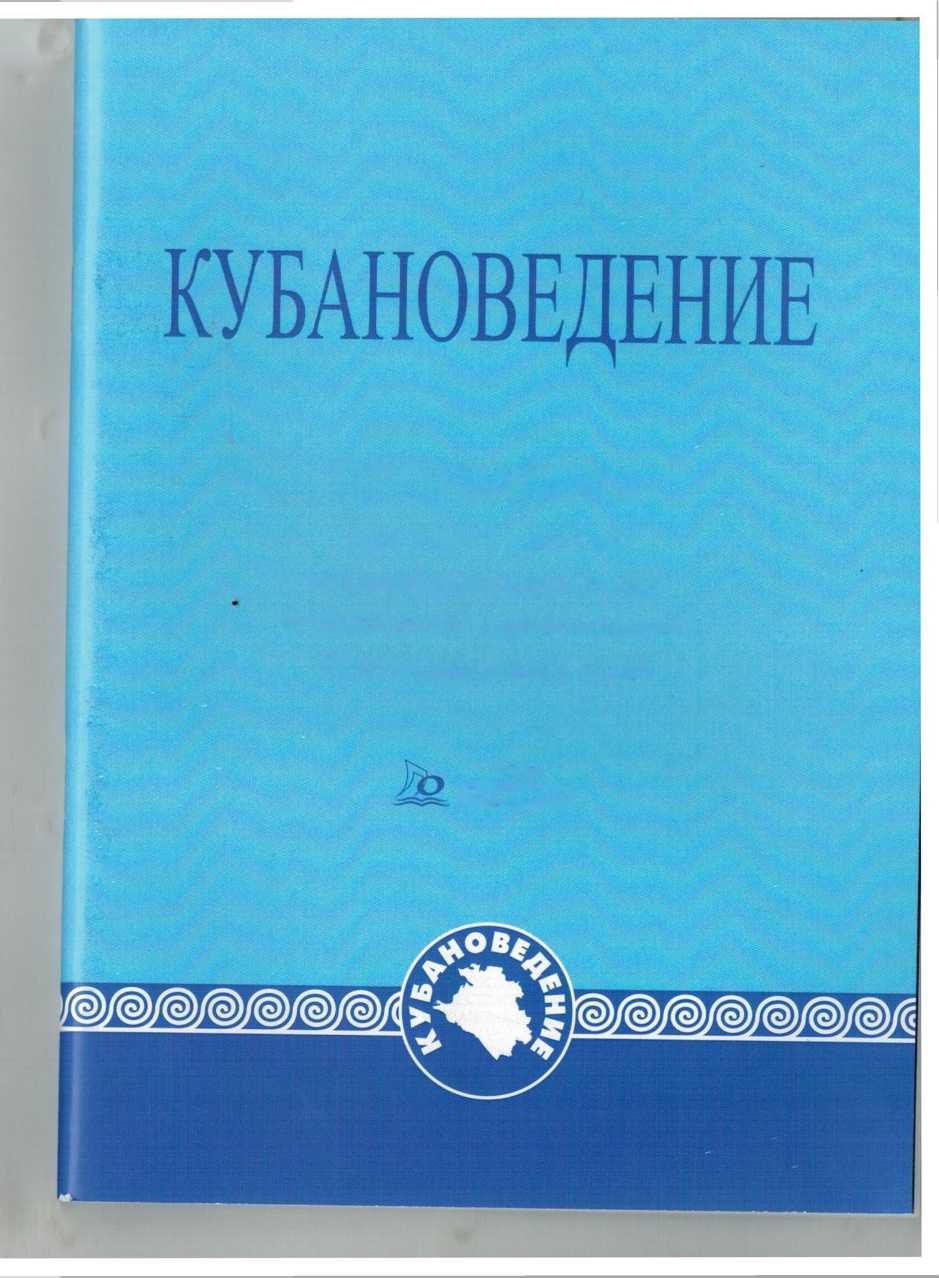 для 10-11 классов
общеобразовательных
учреждений (организаций)
Краснодарского краяоипц«ПЕРСПЕКТИВЫОБРАЗОВАНИЯ»КУБАНОВЕДЕНИЕПРОГРАММАДЛЯ 10-11 КЛАССОВ ОБЩЕОБРАЗОВАТЕЛЬНЫХ
УЧРЕЖДЕНИЙ (ОРГАНИЗАЦИЙ)
КРАСНОДАРСКОГО КРАЯСоставлена с учётом требований
Федерального государственного образовательного
стандарта среднего общего образования
и Историко-культурного стандартаоипц*ПЕРСПЕКТИВЫ  ОБРАЗОВАНИЯ*КРАСНОДАР2018УДК 94(470.620)(075.2) ББК 63.3(2Рос-4Кра)я72 К 88К 88 Кубановедение: программа для 10-11 классов общеобразовательных учреждений (организаций) Краснодар, края / под ред. д-ра ист. наук А. А. Зайцева. - Краснодар: Перспективы образования, 2018. - 64 с.УДК 94(470.620)(075.5)2ISBN 978-5-93749-243-2	ББК 63.3(2Рос-4Кра)я72Авторы-составители:Т. И. Беляева, учитель истории и кубановедения гимназии № 23 г. Краснодара, заслуженный учитель РФ; А. Н. Еремеева, доктор исторических наук, профессор, главный научный сотрудник Южного филиала Российского НИИ культурного и природного наследия им. Д. С. Лихачёва; А. А. Зайцев, директор Краснодарского филиала Санкт-Петербургского института внешнеэкономических связей, экономики и права, доктор исторических наук; В. В. Латкин, кандидат исторических наук, доцент КГУКИ; С. А. Лукьянов, кандидат филологических наук, заслуженный учитель РФ; Е. В. Морозова, профессор КубГУ, доктор философских наук; И. А. Терская, методист ОИПЦ «Перспективы образования».Рецензенты:И. В. Ивко, заведующая кафедрой обществоведческих дисциплин и регионоведения Института развития образования Краснодарского края, победитель конкурса «Учитель года Кубани - 2014» в номинации «Кубановедение»;В. Ю. Бочко, старший преподаватель кафедры обществоведческих дисциплин и регионоведения Института развития образования Краснодарского края.ISBN 978-5-93749-243-2	© ОИПЦ «Перспективы образования», 2018Все права защищеныПОЯСНИТЕЛЬНАЯ ЗАПИСКАПрограмма учебного курса «Кубановедение» направлена на создание у учащихся целостного историко-географического и социокультурного образа малой родины.Специфика курса «Кубановедение» как учебного предмета заключается в том, что он имеет интегрированный характер, соединяя знания о природе, истории, культуре, и через проектную деятельность даёт учащимся 10-11 классов возможность получить наиболее полное представление о кубанском регионе.Программа по кубановедению определена тематикой фундаментального ядра содержания общего образования, требованиями Федерального государственного образовательного стандарта среднего общего образования, а также основных положений Историко-культурного стандарта и Концепцией духовно-нравственного развития и воспитания личности.Целью курса является формирование личности молодого человека, осознанно принявшего традиционные для Кубани как части России духовно-нравственные ценности, на основе комплексного изучения всех основных аспектов, характеризующих родной край.Для достижения данной цели реализуются следующие задачи:а)	формирование научно обоснованных представлений о Краснодарском крае как об одном из регионов Российской Федерации;б)	углубление знаний об особенностях социально-экономического развития региона;в)	изучение многопланового исторического прошлого региона как родины многих народов;г)	понимание особой геополитической роли кубанского региона как части Российского государства;д)	создание целостного социально-политического образа Краснодарского края как субъекта Российской Федерации;е)	формирование и углубление понимания перспектив развития родного края, знаний о реализуемых в регионе социально-экономических проектах и способностей к самореализации в этих проектах.Объектом изучения в курсе «Кубановедение» является территория Краснодарского края - как целостная социально-экономическая система.Предметом изучения является прошлое и настоящее кубанского региона с учётом перспектив его дальнейшего развития.ОБЩАЯ ХАРАКТЕРИСТИКА УЧЕБНОГО КУРСАВ соответствии с концепцией нового УМК по отечественной истории в 10 классе курс «Кубановедение» сохраняет преемственность с материалом, изученным учащимися на предыдущих ступенях общего образования (по линейной системе). Освещаются важнейшие события в истории Кубани с 1914 г. до наших дней. Характеризуются политические и социально-экономические аспекты жизни региона, освещаются особенности формирования культурного пространства.В 11 классе на уровне регионоведения рассматриваются основы таких дисциплин как политология, правоведение, экономика, социология, демография. Главное внимание уделяется различным сферам жизнедеятельности современного кубанского общества. Характеризуются экономические и культурные связи Краснодарского края с другими регионами Российской Федерации, а также с зарубежными странами.Программой курса предусмотрено использование в процессе обучения инновационных образовательных технологий, а также формирование у учащихся проектных компетенций. По завершении изучения тем или разделов курса школьники выполняют групповые или индивидуальные проекты с последующей их защитой на уроках итогового повторения или итоговых конференциях.Во всех разделах программы находит отражение проблематика сквозной тематической линии курса «Кубань - многонациональный край».МЕСТО ПРЕДМЕТА «КУБАНОВЕДЕНИЕ»В БАЗИСНОМ УЧЕБНОМ ПЛАНЕКубановедение в средней школе изучается в 10 и 11 классах. Общее количество времени составляет 60 часов, по 30 часов в 10 и 11 классах, с периодичностью преподавания 1 раз в неделю.ЛИЧНОСТНЫЕ, МЕТАПРЕДМЕТНЫЕ, ПРЕДМЕТНЫЕ РЕЗУЛЬТАТЫ ОСВОЕНИЯ УЧЕБНОГО ПРЕДМЕТА «КУБАНОВЕДЕНИЕ»Личностные результаты:Воспитание российской гражданской идентичности, патриотизма, уважения к духовному наследию прошлого многонационального российского народа.Осознание своей этнической принадлежности, знание истории, языка, культуры своего народа, своего края.Осознание необходимости честного служения Отечеству, уважения к героическому прошлому своей страны.Понимание необходимости защиты страны от попыток нарушения суверенитета, подрыва её территориальной целостности.Воспитание нравственных качеств на примерах жизни и деятельности выдающихся исторических личностей.Усвоение гуманистических, демократических и традиционных ценностей многонационального российского общества.Формирование основ самовоспитания с целью расширения кругозора, развития познавательной деятельности.Воспитание толерантного отношения к людям другой национальности и вероисповедания.Развитие навыков сотрудничества со сверстниками, детьми младшего возраста и взрослыми через систему освоения разнообразных социальных норм и практического применения социальных ролей в образовательной и общественно полезной деятельности с целью формирования уважительного и доброжелательного отношения к другим людям, умения вести диалог и конструктивно разрешать конфликтные ситуации цивилизованными способами.Воспитание сознательного отношения к учению как важнейшей сфере деятельности молодёжи, позволяющей развивать интеллектуальные и творческие способности.Формирование навыков саморазвития и самообразования для дальнейшей успешной социализации в профессиональной и общественной деятельности.Воспитание негативного отношения к вредным привычкам; привитие навыков здорового и безопасного образа жизни через осознание необходимости заниматься физкультурно-оздоровительной деятельностью.Понимание старшеклассниками необходимости осознанного выбора будущей профессии на основе понимания её ценностного содержания и возможности личного участия в решении важнейших социально-экономических проблем своего региона.Воспитание бережного отношения к природе родного края; формирование основ экологического мышления через систему исследовательской и проектной деятельности на уроках кубановедения и во внеурочное время.Изучение семейных традиций разных народов, населяющих Кубань; формирование навыков бережного отношения к важнейшим семейным ценностям; воспитание уважительного отношения к членам своей семьи и памяти предков.Метапредметные результаты:Умение самостоятельно определять цели и составлять планы, осознавая приоритетные и второстепенные задачи, контролировать и корректировать учебную, внеурочную и внешкольную деятельность с учётом предварительного планирования.Умение взаимодействовать с партнёрами в ходе совместной учебной деятельности, составлять план коллективной работы, формулировать её цели и задачи, прогнозировать результаты, приобретение навыков эффективного разрешения возникающих споров и конфликтов.Владение навыками познавательной, учебно-исследовательской и проектной деятельности, самостоятельного поиска наиболее эффективного способа решения задач, применения разнообразных методов познания окружающей действительности.Умение самостоятельно моделировать учебно-познавательную деятельность; систематизировать и анализировать данные, полученные из различных источников информации.Умение применять полученные знания для изучения функций различных социальных институтов, решения проблем социально-политического и экономического характера, а также объективной оценки результатов своей деятельности.Умение самостоятельно оценивать различного рода ситуации, возникшие в общественной жизни или семейно-бытовой сфере, и принимать необходимые решения.Умение соотносить поступки свои и других людей с нравственными ценностями и нормами поведения, установленными законом.Владение устной и письменной речью, монологической контекстной речью; умение вести дискуссию по заданной проблеме, аргументировать свою точку зрения.Владение навыками ведения диалога с обоснованием собственной точки зрения по наиболее сложным и спорным вопросам истории страны и региона XX - начала XXI в.Владение навыками использования источниковедческой базы для создания конечного образовательного продукта в виде доклада, презентации, эссе, реферата.Умение использовать информационно-коммуникационные технологии в различных сферах деятельности.Предметные результаты:Владение навыками использования исторических и географических карт при изучении важнейших событий в истории кубанского региона.Умение искать, анализировать и оценивать содержащиеся в различных источниках информации данные об исторических событиях, имевших место на территории Кубани.Умение аргументировать свою точку зрения, высказывая собственное мнение по проблемам социально-экономического развития кубанского региона.Умение применять знания, полученные на уроках кубановедения, в своей практической деятельности; использовать навыки проектно-исследовательской работы при решении социально значимых проблем региона.Владение навыками исторической реконструкции для изучения историко-культурных объектов своей малой родины.Использование широкого спектра социально-экономической информации для характеристики региональной специфики регулирования общественных отношений в период становления гражданского общества на Кубани.Умение оценивать вклад выдающихся личностей, живших и работавших на Кубани, в развитие нашего региона.Умение характеризовать исторические события и явления, происходившие на Кубани, в контексте истории Российского государства.Умение применять знания по кубановедению для сохранения памятников природы, истории и культуры на территории Краснодарского края и других российских регионов.ПЛАНИРУЕМЫЕ РЕЗУЛЬТАТЫ
ИЗУЧЕНИЯ УЧЕБНОГО ПРЕДМЕТАВ результате изучения кубановедения в 10-11 классах ученик должен знать/понимать:основные этапы и важнейшие события в истории Кубани XX - начала XXI века, раскрывать их в контексте исторических событий, происходивших в этот период в стране и мире;особенности экономико-географического и геополитического положения Краснодарского края, оценивать природно-ресурсный потенциал региона;административное устройство Краснодарского края, численность населения, этническое и конфессиональное многообразие региона;современные версии и альтернативные точки зрения учёных на события, происходившие на территории Кубани в период Гражданской войны и Великой российской революции;особенности развития экономики Краснодарского края, её современное состояние и векторы развития, называть и характеризовать ведущие отрасли хозяйства;особенности социальных отношений в кубанском обществе;политико-правовой статус Краснодарского края;особенности развития культурного пространства региона;имена учёных, исследователей, выдающихся деятелей культуры и искусства, политиков и военных, способствовавших социально-экономическому развитию кубанского региона;место и роль Краснодарского края в современной России;уметь:соотносить важнейшие события региональной истории с историческими событиями, происходившими в ходе реформ и социальных потрясений в России и мире в XX - начале XXI века;использовать исторические карты и другие источники информации для решения поставленных учебных задач и составления развёрнутого повествования о важнейших событиях истории Кубани и их участниках;объяснять значение терминов и понятий, а также диалектных слов, используемых на уроках кубановедения;группировать исторические явления и события по заданному признаку, выявлять общее и различное, устанавливать причинно- следственные связи;оценивать значимость исторических событий, происходивших на Кубани, формулировать собственную позицию в отношении роли личности в истории региона;использовать компьютерные технологии для получения разнообразной информации о Краснодарском крае и систематизировать полученные данные в виде схем, диаграмм, таблиц, презентаций;использовать знания по кубановедению при написании исследовательских проектов, рефератов, сочинений, выполнении творческих работ по краеведческой тематике, составлении отчётов об экскурсиях по краю;составлять родословную своей семьи в контексте истории малой родины по материалам семейных архивов, школьных и краеведческих музеев, а также рассказам старожилов;приводить аргументы в пользу художественных достоинств произведений литературы и искусства известных кубанских авторов;использовать в повседневной жизни знания, полученные в ходе экскурсий по Краснодарскому краю, а также посещений выставок и краеведческих музеев;использовать приобретенные знания и умения в практической деятельности и повседневной жизни для:раскрытия причин и оценки сущности современных событий, происходящих в Краснодарском крае, в контексте российской истории;применения полученных знаний об истории и культуре своего и других народов Кубани в общении с людьми в школе и за её пределами;ведения диалога в поликультурной среде;понимания своей социальной роли в пределах собственной дееспособности, а также осознанного выбора будущей профессии;осознания своей принадлежности к сообществу жителей Кубани - одного из регионов Российской Федерации;адекватной оценки природно-ресурсного потенциала Краснодарского края и понимания основных тенденций и перспектив развития региона;освоения важнейших социальных ролей в сфере правовой и политической культуры для противостояния фальсификациям и намеренным искажениям истории Кубани в контексте событий, имевших место или происходящих в России и мире;понимания необходимости соблюдать толерантность по отношению к людям других национальностей и конфессий;осознания необходимости поддержания в регионе гражданского мира и согласия;активного освоения исторического и культурного наследия своего народа, родного края;осознания необходимости охраны природных богатств региона.ОСНОВНОЕ СОДЕРЖАНИЕ
10 КЛАСС (30 ч)Введение (1ч)Кубань в XX-XXI вв. Национальное, конфессиональное и культурное многообразие Краснодарского края. Развитие межэтнического взаимодействия и укрепление добрососедских отношений в советскую эпоху. Многонациональное боевое содружество и взаимопомощь в период военных испытаний. Взаимовлияние культур. Межнациональный мир и согласие как основа процветания края.РАЗДЕЛ I. КУБАНЬ В 1914 - КОНЦЕ 1930-х годов (11ч)Тема 1. Кубань в начале XX в. Период войн и революцийКубанская область и Черноморская губерния в годы Первой мировой войны. Патриотический подъём. Ратные подвиги кубанцев.Влияние войны на экономику, уровень жизни, общественные настроения. Недовольство военным руководством, властью, общим положением в стране.События Великой российской революции на Кубани. «Троевластие». Деятельность Временного облисполкома (К. Л. Бардиж). Избрание и роспуск областного Совета.Формирование Войсковой рады и временного войскового правительства (А. П. Филимонов).Разногласия в рядах казачества по вопросу о путях развития Кубани (черноморцы и линейцы).Советы в Черноморской губернии. Борьба между Радой и Советами в Кубанской области. «Большевизация» Советов (Я. В. Полуян).«Временные основные положения о высших органах власти в Кубанском крае». Ущемление прав иногородних и рабочих.Введение на Кубани военного положения. Создание краевого правительства (Л. Л. Быч). Областной съезд иногородних и трудового казачества. Победа большевиков в Черноморской губернии.Установление советской власти в Армавире, Екатеринодаре и других населённых пунктах Кубани. И. Л. Сорокин.Ледяной поход Добровольческой армии. Л. Г. Корнилов и М. В. Алексеев. Штурм Екатеринодара. Гибель генерала Корнилова.Второй Кубанский поход. А. И. Деникин. Взятие Екатеринодара. Белый и красный террор.«Железный поток». Объединение красных отрядов в Таманскую армию. И. И. Матвеев. Е. И. Ковтюх. Разгром красными частей генерала В. Л. Покровского. Соединение Таманской армии с частями Красной армии Северного Кавказа.Взаимоотношения кубанского правительства и командования Добровольческой армии. Убийство Н. С. Рябовола. Роспуск Законодательной рады и казнь А. И. Кулабухова. Избрание атаманом Н. М. Успенского.Коренной перелом в боях на северокавказском направлении (март 1920). Взятие Екатеринодара частями Красной Армии.Десант генерала С. Г.Улагая и его разгром. Окончательное установление советской власти на Кубани и в Черноморье.Тема 2. Культурная жизнь Кубани в 1914-1920-х годахНаука и культура в условиях Первой мировой войны. Экспедиции по поиску полезных ископаемых. Развитие курортного дела. Формирование госпитальной базы. Реформирование школьного образования.Тема войны в кубанской прессе. Публикация стихотворения Константина Образцова «Ты, Кубань, ты наша родина». Военная хроника на киноэкранах. Гастроли известных коллективов и исполнителей.Воздействие революционных событий на культурную жизнь. Своеобразие социокультурной ситуации на Кубани в 1918-1920 годах. Массовый приток в регион интеллигенции из Петрограда и Москвы. Создание высшей школы. Б. Л. Розинг. Деятельность Совета обследования и изучения Кубанского края. Академик В. И. Вернадский на Кубани.Газетный «бум». «Вольная Кубань» - орган войскового (краевого) правительства. Доктор Фрикен (С. Я. Маршак) - фельетонист газеты «Утро Юга».Театрально-концертная жизнь: искусство и политика. Выставки в Екатеринодарской картинной галерее.Тема 3. Кубань в 1920-1930-х годах. НэпПродразвёрстка и «расказачивание». Организация продотрядов. Активизация движения бело-зелёных. Политика советской власти в отношении казачества. Деятельность специальных «троек». Чрезвычайные меры.Новая экономическая политика. От продразвёрстки к продналогу. Единый сельскохозяйственный налог. «Лицом к деревне» - новый курс партии. Сельская кооперация на Кубани. Завершение земельного передела.Реорганизация промышленности. Сдача мелких и средних предприятий в аренду. Перевод крупных заводов и фабрик на хозрасчёт. Развитие торговли.Революция на селе. Курс «на развёрнутое наступление социализма по всему фронту». Коллективизация. Сопротивление коллективизации со стороны духовенства и кулаков. Статья И. В. Сталина «Головокружение от успехов». Выход из колхозов части казаков и крестьян.Раскулачивание. Чрезвычайная комиссия ЦК ВКП(б) во главе с Л. М. Кагановичем и её деятельность на Северном Кавказе. Система «чёрных досок». Голод на Кубани. Итоги сплошной коллективизации.Особенность индустриализации на Кубани - зависимость от сельского хозяйства. Основные отрасли промышленности.Политические репрессии.Административно-территориальные преобразования. 13 сентября 1937 г. - день образования Краснодарского края.Кубань как аграрно-промышленный регион. Успехи тружеников края в предвоенные годы.Тема 4. Культура Кубани в 1920-1930-х годахФормирование нового человека - основная задача новой власти. Наступление на «старый мир».Реформирование системы образования. Борьба с неграмотностью детей и взрослых. Конфликт между семьёй и школой. Национальные школы. Создание адыгейской письменности. Изменения в повседневной жизни. Усиление роли пионерской и комсомольской организаций. Пропаганда атеизма. Расширение сети библиотек, музеев.Развитие массового спорта. Новые формы досуга.«Золотое десятилетие» краеведения на Кубани.Превращение Кубани в центр аграрной науки всесоюзного значения. Развитие здравоохранения (Н. Ф. Мельников-Разведенков). Победа над малярией (И. Г. Савченко). Медицинские отряды С. В. Оча- повского.Партийно-советская печать. Революционные события на Кубани в произведениях советских писателей («Железный поток» А. Серафимовича, «Восемнадцатый год» А. Толстого и др.). Жизнь и творчество Н. А. Островского в Сочи. Развитие адыгейской литературы.Превращение театра в действенное средство политического воспитания масс. В. Э. Мейерхольд - организатор театральной жизни в Новороссийске.Театр для детей в Екатеринодаре. Расширение сети театров, цирков. Роль кино в жизни кубанцев. Создание первого адыгейского ансамбля песни и пляски. Воссоздание Кубанского казачьего хора.Демонтаж дореволюционных и возведение новых памятников.Краснодарский художественный музей им. Луначарского - преемник Екатеринодарской картинной галереи. Ф. А. Коваленко, Р. К. Войцик.Новые сюжеты в творчестве кубанских мастеров изобразительного искусства. Создание Краснодарского отделения Союза советских художников (1938).Конструктивизм в архитектуре региона. Воплощение принципов «функциональной архитектуры» в градостроительстве. Генеральная реконструкция Сочи. Скульптура как элемент оформления пространства.Культурная жизнь кубанского зарубежья. Научная и образовательная деятельность Ф. А. Щербины в Праге.РАЗДЕЛ II. КРАСНОДАРСКИЙ КРАЙ В 1940-х - НАЧАЛЕ 1950-х годов (4 ч)Тема 5. Краснодарский край в годы Великой Отечественной войныМобилизация. Введение военного положения. Формирование добровольческих казачьих соединений. Кубанцы на полях сражений Великой Отечественной.Боевые действия на территории Краснодарского края. Бои в районе станиц Кущёвской, Шкуринской и Канеловской. Оборона Краснодара. Оккупационный режим. Сторонники «нового порядка». Массовые расстрелы. Душегубки. Борьба с оккупантами. Партизанское движение на Кубани. Подвиг братьев Игнатовых. Кубанское подполье.Наступательные операции войск Закавказского, Южного и Северо-Кавказского фронтов. Освобождение Краснодара. Малая Земля (Ц. Л. Куников). Бои на «Голубой линии». Новороссийско-Таманская операция. Черноморский флот и Азовская военная флотилия. Воздушные сражения (А. И. Покрышкин, Е. А. Жигуленко и др.).Освобождение Кубани от немецко-фашистских захватчиков, начало возрождения. Трудовой героизм кубанцев. Суд над изменниками Родины.Тема 6. Краснодарский край в послевоенное время (1945-1953)Восстановление хозяйства Краснодарского края. Трудовые инициативы, социалистическое соревнование. К. А. Борин - Герой Социалистического Труда. Роль МТС в восстановлении и подъёме сельского хозяйства. Достижения и трудности. Проблемы восстановительного периода: упадок животноводства; нехватка рабочих рук; трудности развития личных подсобных хозяйств (препятствия со стороны властей); отток населения в города; нехватка жилья. Послевоенные успехи. Восстановление довоенйых объёмов производства промышленной продукции. Новые предприятия: камвольно-суконный комбинат, компрессорный завод (Краснодар). Троллейбусное движение в Краснодаре; трамвайные линии в Новороссийске. Отмена карточной системы. Снижение цен на продовольственные товары.Ужесточение партийно-государственного контроля. Усиление агитационно-пропагандистской работы. Политика «закручивания гаек».Выборы в местные Советы 1953 г. и их итоги.Тема 7. Культурная жизнь Кубани в 1941-1953 годахПатриотическое воспитание населения. Создание фронтовых концертных бригад.Политика оккупационного режима в области культуры: цели, средства, результаты.Восстановление деятельности образовательных учреждений и учреждений культуры после изгнания фашистских оккупантов. Оживление религиозной жизни.Учёные Кубани - фронту. Реабилитация раненых, борьба с эпидемиями, участие в преодолении продовольственных трудностей. П. П. Лукьяненко, В. С. Пустовойт.Кубанская пресса в военные и послевоенные годы.Ратный и трудовой подвиг кубанцев в литературе военных и первых послевоенных лет. Фронтовые репортажи К. М. Симонова, публицистика Л. М. Леонова. В. П. Катаев. «Семья Игнатовых»; А. А. Первенцев. «Честь смолоду» и др.Театрально-концертная жизнь. Самодеятельные коллективы. Г. М. Плотниченко - хормейстер и композитор.Кинофикация городов и сельских территорий. Съёмки фильма «Кубанские казаки» в Курганинском районе Краснодарского края.Восстановление и благоустройство городов. Строительство зданий железнодорожных вокзалов Краснодара, Сочи, Ейска.Восстановление спортивных сооружений. I летняя спартакиада Кубани (1950). Плавательная эстафета.Послевоенная повседневность. Общественные настроения. Проблемы населения, пережившего оккупацию. Взаимопомощь как основа преодоления трудностей.РАЗДЕЛ III. КУБАНЬ В 1950-1990-х годах (5 ч)Тема 8. Политика, экономика, обществоНачало экономических преобразований на Кубани: расширение приусадебных участков, снижение налогов, повышение закупочных цен на сельскохозяйственную продукцию. Хрущёвская «оттепель». Развитие внешнеэкономических связей Краснодарского края. Реабилитация репрессированных кубанцев.Развитие сахарной промышленности. Успехи виноделия. Становление энергетической системы: Белореченская, Краснополянская, Майкопская гидроэлектростанции; Армавирская, Краснодарская теплоэлектроцентрали. Массовое строительство жилья. Курортно-санаторное дело.Корректировка политического и экономического курсов. Краснодарский совнархоз (Н. К. Байбаков). Хозяйственные «эксперименты» и их последствия.Достижения в сельском хозяйстве (Е. А. Светличный, М. И. Клепиков), расширение сельскохозяйственного производства.Развитие промышленности. Реконструкция старых и строительство новых предприятий. Завод им. Седина в Краснодаре. Краснодарский завод измерительных приборов. Кропоткинский машиностроительный завод. Хлопчатобумажный комбинат (Краснодар). Химические предприятия (Белореченск и Кропоткин). Проблемы отрасли.Решение о строительстве Краснодарского водохранилища и оросительных систем. Развитие рисоводства. «Миллион тонн кубанского риса». Рисосовхоз «Красноармейский» (А. И. Майстренко).Застойные явления в экономике и общественной жизни. Снижение производительности труда и замедление темпов роста производства.Руководители Краснодарского края (С. Ф. Медунов, В. И. Воротников, Г. П. Разумовский).Тема 9. Культурная жизнь Кубани во второй половине XX в.Реформирование школы: возврат к совместному обучению (1954), введение обязательного восьмилетнего (1958) и среднего (1972) образования, «профессионализация». Развитие среднего специального и высшего образования. Преобразование Краснодарского педагогического института в Кубанский университет.Расширение сети культурно-просветительских учреждений. Строительство дворцов и домов культуры. Народные университеты. Новороссийский планетарий.Музей Степановых в Тимашевске, мемориальные комплексы на Малой Земле в Новороссийске и на Сопке Героев в Крымском районе. Дом-музей М. Ю. Лермонтова в Тамани и др.Кубанские учёные-селекционеры - М. И. Хаджинов, П. П. Лукьяненко, В. С. Пустовойт.Вклад кубанцев в научно-техническое обеспечение космических полётов. Н. Г. Чернышёв, Д. И. Козлов. Космонавты-кубанцы (В. В. Гор- батко, В. И. Севастьянов и др.).Новое поколение кубанских литераторов. Творчество В. И. Лихо- носова, В. Б. Бакалдина, С. Н. Хохлова и др. Развитие адыгейской литературы. Т. М. Керашев, И. Ш. Машбаш.Театральная и музыкальная жизнь. М. А. Куликовский - лауреат Государственной премии РСФСР имени К. С. Станиславского. Фестиваль «Кубанская музыкальная весна». В. Г. Захарченко во главе Кубанского казачьего хора. Композитор Г. Ф. Пономаренко на Кубани. Анна Не- требко - воспитанница хора «Кубанская пионерия».Создание телецентров. Строительство современных кинотеатров.Творчество кубанских художников А. Е. Глуховцева, Н. П. Евсы, П. С. Калягина, Ф. М. Петуваша и др. Скульптурные работы И. П. Шма- гуна, В. А. Жданова.Новые выставочные центры на Кубани: картинные галереи в ст. Октябрьской (Красноармейский р-н), ст. Казанской (Кавказский р-н), ст. Привольной (Каневской р-н) и др.Развитие спорта. Кубанские спортсмены - олимпийские чемпионы и чемпионы мира: Л. И. Брагина, В. М. Невзоров, В. Д. Гассий, В. Н. Ма- чуга и др.Пропаганда здорового образа жизни.От «сталинского классицизма» к «функциональной архитектуре». «Эпоха типовых проектов». Массовая застройка городов Кубани. Благоустройство курортной зоны.Изменения в повседневной жизни населения (улучшение жилищных условий, развитие средств массовой информации и др.). Развитие туризма, создание условий для детского отдыха. Пионерский лагерь «Орлёнок».Тема 10. «Перестройка» на КубаниПерестроечные процессы на Кубани и их особенности. Руководители Краснодарского края: В. Н. Дьяконов, Н. Д. Егоров, Е. М. Харитонов, Н. И. Кондратенко.Проблемы развития кубанской экономики. Особенности политического сознания кубанцев. Многопартийность и общественные движений в регионе. Деятельность Краснодарского краевого Совета народных депутатов.Возрождение казачества, Учредительный Всекубанский съезд. Кубанская казачья рада (В. П. Громов). Законы «О реабилитации репрессированных народов», «О реабилитации казачества».Становление кубанского парламентаризма. Законодательное Собрание Краснодарского края (А. А. Багмут, В. А. Бекетов).РАЗДЕЛ IV. КРАСНОДАРСКИЙ КРАЙ В XXI в. (8 ч)Тема 11. Краснодарский край - регион добрососедстваВыборы главы администрации Краснодарского края. А. Н. Ткачёв - губернатор Краснодарского края (2001-2015).Кубань - многонациональный край, регион добрососедских отношений между народами. Демографический кризис. Проблемы толерантности. Межконфессиональные отношения.Политика поликультурности. Совет при главе администрации (губернаторе) Краснодарского края по развитию гражданского общества и правам человека, региональная Общественная палата. Долгосрочная краевая целевая программа «Гармонизация межнациональных отношений и развитие национальных культур в Краснодарском крае». Фестиваль «Венок дружбы народов Кубани». Фольклорные фестивали как средство межкультурного диалога. Тема 12. Особенности географического положения Краснодарского края. Административно- территориальное устройство. НаселениеПоложение края на карте Российской Федерации. Крайние точки Краснодарского края. Преимущества географического положения. Выход к двум морям. Природные условия. Погодные аномалии. Геополитическое положение региона. Административно-территориальное устройство. Площадь территории, численность, состав и структура населения.Тема 13. Природные ресурсы и их рациональное использованиеПриродные ресурсы Краснодарского края. Проблемы рационального использования ресурсов равнинной части края, предгорий и гор Западного Кавказа. Охрана природных богатств.Тема 14. Хозяйство Краснодарского края Формирование новых экономических отношений. Формы собственности. Закон «О развитии малого и среднего предпринимательства в Краснодарском крае». Отраслевая и территориальная структура хозяйства края. Топливно-энергетический комплекс, машиностроение, химическая, деревообрабатывающая, лёгкая, пищевая промышленность, производство строительных материалов.Ведущие промышленные предприятия. Центры нефтепереработки, машиностроения, химической промышленности. Производство строительных материалов. Предприятия пищевой промышленности. Агропромышленный комплекс Кубани. Особенности развития сельского хозяйства. Растениеводство - ведущая отрасль сельскохозяйственного производства. Зерновые и технические культуры, виноградарство, овощеводство и садоводство, субтропические культуры. Животноводство, отраслевой состав. Рыбоводство; проблемы отрасли. Конкурентоспособность сельскохозяйственной продукции края на российском и международном рынках.Транспорт и связь. Виды транспорта. Автомагистрали «Дон», «Кавказ». Аэропорты: Пашковский (Краснодар), Витязево (Анапа), Адлер (Сочи), Геленджик. Морские порты: Новороссийск, Туапсе, Кавказ, Ейск, Темрюк, Тамань, Сочи, Геленджик, Анапа. Трубопроводный транспорт, нефтепровод КТК (Каспийский трубопроводный консорциум), газопровод «Голубой поток».Курорты и туризм. Бальнеологические, грязевые, горноклиматические курорты. Краснодарский край - южные ворота России.Олимпийские игры 2014 г. в Сочи и строительство моста через Керченский пролив как факторы привлечения инвестиций в экономику края. Проблемы и перспективы социально-экономического развития региона.Тема 15. Культурное пространство Краснодарского края в конце XX - начале XXI в.Региональные законы в области культуры. Центр народной культуры Кубани. Возвращение регалий Кубанского казачьего войска.Реставрация и строительство культовых сооружений. Войсковой храм Александра Невского в Краснодаре. Восстановление ранее разрушенных памятников.Изменения в образовательной политике. Появление частных школ и вузов. Казачьи учебные заведения и классы.Кинофестивали в городах Кубани. «Кинотавр» (Сочи), «Киношок» (Анапа) и др.Литературная жизнь. Роман В. И. Лихоносова «Наш маленький Париж». Осмысление судеб казачества в романе А. Д. Знаменского «Красные дни». Поэзия И. Ф. Вараввы.Театрально-концертная жизнь. Творческое объединение «Премьера». Л. Г. Гатов. Кубанский казачий хор и пропаганда народного искусства Кубани.Кубанские скульпторы А. А. Аполлонов, А. П. Корнаев и др.Кризисные явления в градостроительной отрасли и их преодоление. Развитие жилищного фонда. Охрана исторических центров городов и населённых пунктов. Модернизация курортной зоны. Реконструкция Сочи.Курс на возрождение массового спорта. Строительство новых стадионов, дворцов спорта, ледовых дворцов. Зимняя XXII Олимпиада 2014 г. в Сочи - мощный стимул развития физкультуры и спорта в крае.Эпоха перестройки и 1990-е годы - время стремительного изменения устоявшихся форм повседневного существования людей. Жизнь в условиях инфляции, тотальной коммерциализации, социального расслоения.Массовая миграция населения на Кубань. Формирование потребительского поведения. Воздействие электронных СМИ на общество.Заключение (1ч)Итоговое повторение и проектная деятельность. Портрет современной Кубани. Кубань - жемчужина, житница и здравница России. Разнообразие природных условий и ресурсов Краснодарского края. Экономический потенциал кубанского региона. Перспективы развития курортной отрасли.Участие Кубани в российских и международных экономических форумах. Формирование благоприятного инвестиционного климата в регионе.Радушие и гостеприимство - черты характера жителей многонационального региона. Взаимовлияние культур. Боевое братство народов, населяющих Кубань, в годы Великой Отечественной войны. Подвиг Хусена Андрухаева.Возвращение казачьих регалий на Кубань - символ возрождения казачества. Участие кубанцев в реализации национальных проектов и целевых программ («Кубань-Качество» и др.).11 КЛАСС (30 ч)Введение (1ч)Кубань - неотъемлемая часть России. Единство людей и территории. Регионализация как глобальная тенденция современности. Общая характеристика отношений «центр - регионы» в современной России. Краснодарский край и другие субъекты РФ: общее и особенное. Системообразующие факторы регионального социума. Социальные аспекты формирования региональной идентичности.РАЗДЕЛ I. ПРОЕКТИРОВАНИЕ КАК ЭФФЕКТИВНОЕ
СРЕДСТВО ИЗУЧЕНИЯ КУБАНОВЕДЕНИЯ (3 ч)Тема 1. Проектная деятельность. Виды учебных проектовПроектирование как поиск решения проблем регионального социума. Особенности подготовки проектов по курсу кубановедения. Формулировка целей проекта, способствующих инновационному развитию Краснодарского края. Виды учебных проектов (информационные, исследовательские, социальные).Тема 2. Представление результатов проектной деятельностиОсновные формы презентации проектной деятельности: доклад, аналитическая записка, портфолио, презентация. Структура и правила оформления доклада о результатах проектной деятельности. Особенности создания аналитической записки. Принципы составления портфолио и его основные разделы. Создание презентаций по итогам проектной деятельности.Способы оценки результатов проектной деятельности. Продвижение результатов проектной деятельности в информационной среде Кубани.Итоговое повторение и проектная деятельность (1 ч)РАЗДЕЛ II. ЭКОНОМИКА КРАСНОДАРСКОГО КРАЯ:
СОВРЕМЕННОЕ СОСТОЯНИЕ И ВЕКТОРЫ РАЗВИТИЯ (4 ч)Тема 3. Природный капитал как основа устойчивого развития экономики регионаЭколого-экономические основы устойчивого развития региональной экономики. Роль природных факторов в социально-экономическом развитии региона. Региональные экологические проблемы. Законодательные и административно-контрольные механизмы регионального природопользования и охраны окружающей среды. «Зелёная» экономика как фактор модернизации и снижения рисков экономического развития региона.Тема 4. Экономика Краснодарского края в структуре хозяйства Российской ФедерацииДиверсифицированный характер экономики края и основные отрасли хозяйства. Региональные макроэкономические показатели. Развитие предпринимательства на Кубани. Малый бизнес. Меры государственной поддержки предпринимательства. Региональный рынок труда и его особенности. Уровень жизни населения региона. Доходы и потребление кубанцев на фоне общероссийских тенденций. Тема 5. Налоги, бюджет и финансовые институты Налоги и их роль в экономике. Региональные и местные налоги. Структура и порядок формирования бюджета края и местных бюджетов. Основные источники доходов и направления расходования средств краевого и местных бюджетов. Производство общественных благ. Основные финансовые институты, банковская система региона. Формирование финансовой грамотности молодёжи.Тема 6. Краснодарский край в системе межрегиональных экономических связей и внешнеэкономических отношений Межрегиональные и международные отношения региона. Экономические связи с российскими регионами. Международные  мероприятия, проходящие на территории Краснодарского края. Правовое регулирование международных внешнеэкономических связей Краснодарского края. Инвестиционный климат в Краснодарском крае, повышение инвестиционной привлекательности региона. Участие региона в выставках и инвестиционных форумах.Основные внешнеэкономические партнёры края. Международное сотрудничество и реализованные проекты.Итоговое повторение и проектная деятельность (1ч)РАЗДЕЛ III. СОЦИАЛЬНЫЕ ОТНОШЕНИЯ
В КУБАНСКОМ ОБЩЕСТВЕ (4 ч)Тема 7. Социальная стратификация и мобильностьна общероссийском и региональном уровняхСоциальная дифференциация, социальное неравенство на Кубани и в России. Общероссийский и региональный профили социальной стратификации. Региональная специфика социально-экономической дифференциации. Неравенство доходов населения в субъектах РФ. Социальная мобильность в регионе. Миграционные процессы на территории Краснодарского края.Тема 8. Специфика межнациональных отношений на КубаниЭтносоциальные общности России и Краснодарского края. Этнодемографическое многообразие региона. Этнические группы, этнические меньшинства в Краснодарском крае. Национально-культурные автономии, национально-культурные объединения. Основные тенденции в развитии межнациональных отношений на территории Кубани. Этносоциальные конфликты: региональная специфика. Национальная политика в регионе как в субъекте РФ. Гармонизация межнациональных отношений и развитие национальных культур в Краснодарском крае.Тема 9. Семья и брак: региональный аспектДемографическая ситуация в крае на фоне общероссийских тенденций: численность населения, показатели рождаемости и продолжительности жизни, число браков и разводов. Региональные особенности в развитии семейных отношений. Семья и брак в представлениях кубанских жителей - по результатам социологических опросов. Реализация государственной семейной политики на территории Краснодарского края: органы управления, программы и мероприятия.Тема 10. Кубанская молодёжь как социальная группаСоциально-демографические характеристики молодёжи Краснодарского края в общероссийском контексте: численность, возрастная структура, этнический состав, уровень образования, социальная активность. Динамика ценностных ориентаций кубанской молодёжи. Региональные особенности молодёжного рынка труда. Кубанская молодёжь в сфере труда и занятости. Цифровая грамотность молодёжи в современной России: межрегиональные сравнения. Досуг в молодёжной среде. Молодёжные субкультуры как неформальный институт социализации в молодёжных сообществах. Реализация государственной молодёжной политики в Краснодарском крае. Итоговое повторение и проектная деятельность (1 ч) РАЗДЕЛ IV. КУБАНЬ СЕГОДНЯ: ПОЛИТИЧЕСКИЙ РАКУРС (4 ч)Тема 11. Государственная власть и местное самоуправлениеСистема органов государственной власти в Краснодарском крае. Правовые основы функционирования и полномочия органов государственной власти в регионе. Законодательное Собрание Краснодарского края, правовой статус его депутатов. Глава администрации (губернатор) края. Администрация Краснодарского края. Функции и задачи органов исполнительной власти в крае, их взаимодействие и координация деятельности с федеральными органами государственной власти. Судебная власть в крае. Организация местного самоуправления в регионе: структура и особенности в общероссийском контексте. Территориальная и экономическая основы местного самоуправления в Краснодарском крае. Субъекты, стадии и особенности избирательного процесса в регионе.Тема 12. Краснодарский край в правовом поле Российской ФедерацииКраснодарский край как субъект Российской Федерации: конституционно-правовая характеристика. Территория края, порядок изменения границ. Административно-территориальное деление. Символика Краснодарского края: гимн, герб, флаг. Система региональных нормативных правовых актов. Устав Краснодарского края - важнейший нормативный правовой акт, принимаемый на региональном уровне. Законы Краснодарского края. Субъекты законодательной инициативы. Понятие и стадии законодательного процесса в Краснодарском крае. Подзаконные акты. Тема 13. Структура гражданского обществаИнституты гражданского общества, их становление и деятельность в Краснодарском крае. Деятельность региональных отделений политических партий и общественных организаций в общероссийском контексте. Общественная палата Краснодарского края и её деятельность. Правозащитные и экологические организации. Молодёжные организации, движение волонтёров. Молодёжные советы при органах государственной и муниципальной власти. Молодёжь как субъект реализации молодёжной политики в Краснодарском крае.Итоговое повторение и проектная деятельность (1ч)РАЗДЕЛ V. КУБАНЬ - КУЛЬТУРНЫЙ ЦЕНТР
ЮГА РОССИИ (6 ч)Тема 14. Духовная культура КубаниИсторико-культурное наследие Кубани. Национальные культуры региона. Специфика региональной идентичности. Кубанское казачество, его этнокультурные традиции и роль в общественной жизни. Современные тенденции в духовной жизни кубанцев. Роль и значение духовной культуры Кубани в жизни нашей страны и в мире.Тема 15. Система образованияДошкольное образование на Кубани. Общее и профессиональное образование. Культурная функция библиотек и школ. Казачьи традиции и воспитательные функции современных школ. Фундаментальная и прикладная наука Кубани. Основные научные школы. Университеты и научные центры. Привлекательность Кубани как пространства образовательных и профессиональных траекторий. Межрегиональное и международное сотрудничество образовательных организаций Кубани.Международные связи кубанских вузов и экспорт образовательных услуг. Оценка эффективности кубанских вузов российскими и международными рейтинговыми агентствами.Тема 16. Конфессиональное многообразие регионаКубань - многонациональный и поликонфессиональный край. Современная религиозная ситуация в Краснодарском крае. Религии и храмы на Кубани. Кубань - центр православия на Юге России. Молодёжь и религия. Религиозное образование в регионе: формы и правовые рамки.Тема 17. Культурное достояние Краснодарского краяУчреждения культуры. Театры и выставки. Уникальные музейные собрания. Архивы Кубани. Коллективы народного творчества. Выдающиеся деятели культуры. Изобразительное искусство и литература Кубани. Векторы развития современного искусства Кубани. Особенности региональной культурной политики.Итоговое повторение и проектная деятельность (1 ч)Заключение (1 ч)Современные тенденции развития региона. Связь поколений и времён. Активная жизненная позиция кубанской молодёжи как фактор реализации региональных целевых программ и проектов.Резерв времени -2 ч.ТЕМАТИЧЕСКОЕ ПЛАНИРОВАНИЕ
10 КЛАСС (30 ч)11 КЛАСС (30 ч)ЛИТЕРАТУРАУчебные пособия:Кубановедение: Учебное пособие для 10 класса / под ред. А. А. Зайцева. Краснодар, 2018.Кубань в XX-XXI веках: история, люди, общество: учебное пособие для 11 класса. Краснодар, 2014.История Кубани: Атлас с комплектом контурных карт. 10-11. 4-е изд., переработанное (контурные карты). Краснодар, 2013.История Кубани. С древнейших времён до наших дней. DVD.Шаргородская Т. И. Вопросы обществознания в курсе кубановеде- ния. Элективный курс. Краснодар, 2011.Дополнительная литература:Алтухов М. Д., Литвинская С. А. Охрана растительного мира на Северо-Западном Кавказе. Краснодар,*?989.Бардадым В. П. Архитектура Екатеринодара. Краснодар, 2009.Бардадым В. П. Радетели земли кубанской (о выдающихся людях Кубани). Краснодар, 1998.Бардадым В. П. Ратная доблесть кубанцев. Краснодар, 1999.Бардадым В. П. Театральный листок: Этюды театральной жизни. Краснодар, 1984.Биографический энциклопедический словарь. Краснодар, 2005.Бич Ю. Г. История физкультуры и спорта на Кубани: очерки. Краснодар : Традиция ,2011.Бодяев Ю. М. Кубанские были. Краснодар, 2012.Бондарь В. В. Город Екатеринодар в пространстве и времени. Опыты исторической урбанистики. Краснодар, 2006.Бондарь В. В., Маркова О. Н. Краснодарский гиперболоид инженера Шухова: очерк истории памятника инженерного искусства - водонапорной башни системы академика В. Г. Шухова. Изд. 2-е, испр. и доп. Краснодар: Платонов И., 2014.Бондарь Н. И. Традиционная культура кубанского казачества. Краснодар, 1999.Борисов В. И. Занимательное краеведение. Краснодар, 2005.Борисов В. И. Реки Кубани. Краснодар, 1978.Бормотов И. В. Горная Адыгея. Майкоп, 2000.Борьба за советскую власть на Кубани в 1917-1920 гг.: сборник документов и материалов. Краснодар, 1957.Бочарова Р. И. Грязевые вулканы Таманского полуострова. Краснодар, 2000.Бузун Ю. Г. Кубанское казачество в годы Первой мировой войны. Во славу и защиту Отечества. Краснодар: Традиция, 2014.В годину тяжких испытаний: Кубань в годы Великой Отечественной войны / под ред. В. Н. Ратушняка. Краснодар: Традиция, 2015.Вакуленко Е. Г. Народные мастера Кубани. Краснодар, 2009.Васюков С. И. Край гордой красоты / сост. М. В. Камешкова. Майкоп, 2009.Вклад кубанцев в победу над фашизмом. Краснодар, 1995.Деникин А. И. О гражданской войне на Кубани (Очерки русской смуты). 1919-1922 гг. Майкоп, 1991.Деятели искусств Кубани / сост. И. Ф. Гайворонская. Краснодар: Традиция, 2015.Екатеринодар - Краснодар: Два века города в датах, событиях, воспоминаниях...: Материалы к летописи. Краснодар, 1993.Еремеева А. Н. «Находясь по условиям времени в провинции...»: практики выживания российских учёных в годы Гражданской войны. Краснодар: Платонов И., 2017.Еремеева А. Н. Культурная жизнь Кубани в XX веке. Краснодар: Платонов И., 2013.Ефремов Ю. В. В стране горных озёр. Краснодар, 1991.Зайцев А. А. Региональный политический процесс в условиях Гражданской войны на юге России. 1917-1922 гг. Краснодар, 2009.Земля адыгов - земля чемпионов: о выдающихся спортсменах, тренерах, организаторах и руководителях спорта Республики Адыгея / авт.-сост. А. М. Банников. Майкоп: Адыгейское республиканское кн. изд-во, 2014.Знаменский А. Д. Красные дни: роман-хроника: В 2-х кн. Краснодар: Перспективы образования,2006.Из истории Кубанского казачьего хора: материалы и очерки /сост. и общ. ред. В. Г. Захарченко. Краснодар: Диапазон-В, 2006.Илюхин С. Р. При реке Кубани, в Карасунском куте, или Ландшафтная экология Екатеринодара в историческом плане. Краснодар, 1998.История Кубани с древнейших времён до конца XX века. Ч. 1. История Кубани с древнейших времён до 1917 года. Ч. 2. История Кубани с 1917 года до конца XX века. Краснодар, 2011.История Кубани. XX век: очерки. Краснодар, 1998.Казачество: Энциклопедия. М., 2003.Казачий словарь-справочник. Т. 1-3. М., 1992.Ковешников В. Н. Закубанские реки. Краснодар, 1999.Ковешников В. Н. Реки Азово-Кубанской низменности. Краснодар, 1999.Ковешников В. Н. Топонимический словарь Краснодарского края и Республики Адыгея. Краснодар, 2008.Колесников А. Г. Оперетта в Краснодаре. Летопись творческого пути. Воспоминания. Библиография. М.: Театралис, 2005.Корсакова Н. А. Подвижники Кубани: очерки. Краснодар: Перспективы образования, 2015.Красная книга Краснодарского края. Краснодар, 2007.Краснодарский край в 1937-1941 гг.: Документы и материалы. Краснодар, 1997.Краснодарский край. Республика Адыгея: атлас. Минск, 1996.Крестная ноша: Трагедия казачества. Ростов н/Д, 1994.Кубановедение от А до Я: Энциклопедия / под ред. В. Н. Ратушняка. Краснодар, 2008.Кубанские станицы. М., 1967.Кубанский государственный университет: 90 лет в ист. образования и науки России. Краснодар: Периодика Кубани, 2010.Кубань в годы Великой Отечественной войны. 1942-1945: Рассекреченные документы. Хроника событий: В 3 кн. Краснодар, 2000.Кубань литературная: 30 имён: хрестоматия / под ред. Р. М. Гриценко. Краснодар: Традиция, 2015.Кубань футбольная / И. Ю. Гайдашёв. Краснодар: Традиция, 2014.Культурное строительство на Кубани (1918-1941). Краснодар, 1978.Куценко И. Я. Б. Л. Розинг - первооткрыватель электронного телевидения, основатель Кубанского политехнического института. Майкоп: Адыгея, 2007.Легенды спорта Кубани: о выдающихся спортсменах и тренерах. Краснодар: Экоинвест, 2014.Летопись Кубанского казачьего войска / под ред. В. Н. Ратушняка. Краснодар, 2006.Литвинская С. А., Лозовой С. П. Памятники природы Краснодарского края. Краснодар, 2005.Лихоносов В. И. Волшебные дни: статьи, очерки, интервью. Краснодар, 1988.Магдалиц Н. В. Наш современник Григорий Максимович Плотни- ченко. Краснодар: Эоловы струны, 2003.Малахова С. И. Театр эпохи Куликовского. Краснодар: Традиция, 2016.Морозова Е. В. Политическая культура Юга России // Российская политическая наука: антология. М., 1998.Морозова Е. В. Региональная политическая культура. Краснодар, 1998.Музеи Кубани/ авт.-сост. Н. В. Карева, А. Г. Ерёменко. Краснодар: Традиция, 2011.Очерки истории Кубани с древнейших времён по 1920 год / под ред. В. Н. Ратушняка. Краснодар, 1996.Печёрин А. И. Природа Кубани: надежды и тревоги. Краснодар, 1989.Печёрина Л. А. и др. Краснодар: география, история. Краснодар: Перспективы образования, 2013.Печёрина Л. А. Памятники природы Кубани. Краснодар, 2012.Плотников Г. К. Азовское море. Краснодар, 2008.Плотников Г. К. Чёрное море. Краснодар, 2007.Ратушняк В. Н. Вхождение Северо-Западного Кавказа в состав России и его капиталистическое развитие. Краснодар, 1978.Ратушняк В. Н. История Кубани в датах, событиях, фактах. 2-е изд. Краснодар: Традиция, 2010.Ратушняк В. Н. Кубанские исторические хроники: Малоизвестное об известном. 3-е изд. Краснодар: Перспективы образования, 2015.Ратушняк В. Н. Сельскохозяйственное производство Северного Кавказа в конце XIX - начале XX века. Ростов н/Д, 1989.Рожков А. Ю. В кругу сверстников: Жизненный мир молодого человека в Советской России 1920-х годов: В 2 т. Краснодар, 2002.Самойленко А. А. Маршруты выходного дня в окрестностях Краснодара: научно-популярное издание. Краснодар, 2003.Сочи: страницы прошлого и настоящего: иллюстрированный сборник статей. Сочи: Деловой Сочи, 2003.Союз писателей Республики Адыгея: биографический справочник / авт.-сост. X. Г. Тлепцерше. 4-е изд., испр. и доп. Майкоп: Адыгейское респ. кн. изд-во, 2014.Терёшина М. В. Формирование инвестиционной привлекательности региона с учётом экологических факторов. Краснодар: КубГУ, 2008.Ткаченко П. И. Кубанский лад. Традиционная народная культура: вчера, сегодня, завтра. Краснодар: Традиция, 2014.Трубилин И. Т., Шеуджен А. X., Онищенко Л. М. История аграрного образования на Кубани. Майкоп: Афиша, 2006.Физическая география Краснодарского края / ред. А. В. Погорело- ва. Краснодар, 2000.Фольклорист, композитор Г. М. Концевич / ред.-сост. П. Ткаченко. М.: РПК - Ф-Принт, 2013.Хмара Е. В. Имена на карте. Краснодар, 2012.Холявко В. С., Глоба-Михайленко Д. А. Диковинки лесов и парков Черноморья Кавказа. Краснодар, 1976.Хрестоматия по истории Кубани (1917-1967): документы и материалы. Ч. 1. Краснодар, 1982.Хрестоматия по истории Кубани (1917-1967): документы и материалы. Ч. 2. Краснодар, 1982.Черный В. И., Якаев С. Н. Страницы истории кубанского казачества. Краснодар, 1999.Чумаковский Н. Н. и др. Экология Кубанского региона. Краснодар, 2006.Шхалахова С. С. Страницы истории адыгского театра. Майкоп: Адыгейское республиканское кн. изд-во, 2008.Щербина Ф. А. Собрание сочинений: В 6 т. Краснодар, 2011-2014.Экономическая география Краснодарского края / ред. В. И. Чистякова. Краснодар, 2000.Энциклопедия кубанского казачества / под ред. В. Н. Ратушняка. Краснодар: Традиция, 2013.Это и моя война: Великая Отечественная в письменных и визуальных эго-документах: сборник документов / под ред. А. Ю. Рожкова и И. Г. Тажидиновой. Краснодар: Традиция, 2016.Энциклопедический словарь по истории Кубани с древнейших времён до октября 1917 года/ред. Б. А. Трехбратов. Краснодар, 1997.Энциклопедия казачества. М., 2007.Энциклопедия кубанского казачества / под ред. В. Н. Ратушняка. Краснодар, 2011.Яценко Н. Е. Обществоведческий словарь. СПб: Печатный двор, 2009.ИНТЕРНЕТ-РЕСУРСЫafisha.yuga.ru - афиша Краснодара - все культурные события города.culture.ru - портал «Культура РФ».dram-teatr.ru - Краснодарский академический театр драмы имени Горького.kovalenkomuseum.ru - Краснодарский краевой художественный музей имени Ф. А. Коваленко.felicina.ru - Краснодарский государственный историко-археологический музей-заповедник имени Е. Д. Фелицына.atamani.ru - выставочный комплекс «Атамань».kubanfilarmoniya.ru - Краснодарская филармония имени Г. Ф. Пономаренко.kulturakubani.ru - министерство культуры Краснодарского края.slayakubani.ru - Кубанское казачье войско.mitropoliakubani.ru - Екатеринодарская и Кубанская епархия РПЦМП.kmto-premiera.ru - Краснодарское муниципальное творческое объединение «Премьера».admkrai.krasnodar.ru - Администрация Краснодарского края. myekaterinodar.ru - С любовью изъ Екатеринодара. История города, новости, фотогалерея, фотоархив.cossackdom.com - история казачества (XV - XXI вв.). kubankazak.narod.ru - «Войско Кубанское Игнатово Кавказское»: исторические пути казаков-некрасовцев (1708 г. - конец 1920-х гг.), budetinteresno.info - активный туризм на юге России. lermontov-taman.ru - Таманский музейный комплекс. kkx.ru - Кубанский казачий хор. otdih.nakubani.ru - отдых на Кубани, ру.mprkk.ru - министерство природных ресурсов Краснодарского края.minobrkuban.ru - министерство образования, науки и молодёжной политики Краснодарского края. pushkin.kubannet.ru - Краснодарская краевая универсальная научная библиотека им. А. С. Пушкина.kubanetnos.ru - Краснодарская краевая общественная организация «Центр национальных культур».sznkuban.ru - министерство труда и социального развития Краснодарского края.kubzsk.ru - Законодательное Собрание Краснодарского края. kraevoi.krd.sudrf.ru - Краснодарский краевой суд. prokuratura-krasnodar.ru - прокуратура Краснодарского края. notariat.kuban.ru - нотариальная палата Краснодарского края. apkk.ru - адвокатская палата Краснодарского края.1.23.мвд.рф - Главное управление МВД России по Краснодарскому краю.ikkk.ru - Избирательная комиссия Краснодарского края.СОДЕРЖАНИЕПояснительная записка                                                                     	3Общая характеристика учебного курса	                                        4Место предмета «Кубановедение»в базисном учебном плане	                                                                 4Личностные, метапредметные, предметные результаты освоенияучебного предмета «Кубановедение»	5Планируемые результаты изученияучебного курса 	8Основное содержание10	класс	1011	класс	20Тематическое планирование10	класс	2611	класс	44Литература	54Интернет-ресурсы	59Тема урокаКол-вочасовХарактеристика деятельности учащегосяВведение (1 ч)Введение (1 ч)Введение (1 ч)1. Кубань в XX - начале XXI в.Раскрывать значение понятий конфессия, субэтнос, иногородние (жители), толерантность, идентичность, суверенитет. Понимать особенности национального, конфессионального и культурного многообразия кубанского региона. Рассказывать о межэтническом взаимодействии и добрососедских отношениях народов Кубани в период военных испытаний и в мирной время. Ознакомиться со структурой учебного пособия и аппаратом усвоения знаний.РАЗДЕЛ I. КУБАНЬ В 1914 - КОНЦЕ 1930-х годов (11 ч)РАЗДЕЛ I. КУБАНЬ В 1914 - КОНЦЕ 1930-х годов (11 ч)РАЗДЕЛ I. КУБАНЬ В 1914 - КОНЦЕ 1930-х годов (11 ч)Тема 1. Кубань в начале XX в. Период войн и революцийТема 1. Кубань в начале XX в. Период войн и революцийТема 1. Кубань в начале XX в. Период войн и революций2. Участие кубанцев в Первой мировой войне. Нарастание кризисных явлений в экономике и политике.1Раскрывать значение понятий мобилизация, община сестёр милосердия, георгиевский кавалер. Рассказывать о патриотическом подъёме и мобилизационных мероприятиях на Кубани в годы Первой мировой войны. Раскрывать особенности жизни региона в этот период, подтверждая примерами из исторических источников. Используя материалы краеведческих музеев и другие источники информации, принимать участие в написании докладов, рефератов, заниматься подготовкой исследовательских проектов о ратных подвигах кубанцев - участников Первой мировой войны. Анализировать влияние войны на экономику, уровень жизни, общественные настроения жителей Кубани. Делать вывод о связи событий, происходивших на фронтах Первой мировой войны, с процессами нарастания кризисных явлений в экономике и социальной сфере.3. События Великой российской революции 1917 г. в Кубанской области и Черноморской губернии.1Раскрывать значение понятий многовластие, Войсковая рада, самостийники, линейцы.Называть органы власти, действовавшие на Кубани в период революционных событий. Анализировать и сравнивать политическую обстановку, сложившуюся в Кубанской области и Черноморской губернии, отмечать общее и особенное. Работать с историческими источниками, делать выводы. Готовить сообщения и презентации об известных деятелях этого периода (К. Л. Бардиж, А. П. Филимонов, Я. В. Полуян и др.). Готовить проект по теме.4. Гражданская война на Кубани. Ледяной и Второй Кубанский походы. «Железный поток».1Раскрывать значение понятий Ледяной поход, «дикая дивизия», «железный поток», репрессии, реквизиции. Рассказывать о важнейших событиях Гражданской войны, происходивших на территории нашего края. Используя историческую карту, характеризовать действия Добровольческой армии, раскрывать подробности и описывать маршруты Ледяного и Второго Кубанского походов. Анализировать причины неудачи первого похода и успеха второго.Показывать на карте путь Таманской армии, комментировать итоги пятисоткилометрового перехода и объяснять, почему он получил название «железный поток». Давать оценку политике белого и красного террора. Высказывать своё мнение о судьбах и деятельности полководцев противоборствующих армий: Л. Г. Корнилова, А. И. Деникина, Е. И. Ковтюха и др. Готовить сообщения, доклады' и проекты по теме.5. Взаимоотношения командования Добровольческой армии с кубанским правительством. Окончание Гражданской войны.1Раскрывать значение понятий меджлис, десант. Характеризовать взаимоотношения кубанского парламента и командования Добровольческой армии, понимать суть разногласий и давать оценку их последствиям. Используя историческую каргу, рассказывать о взятии Екатеринодара, Армавира, Майкопа, Новороссийска частями Красной Армии.Характеризовать завершающий период Гражданской войны на Кубани. Давать собственную оценку событиям, происходившим на территории нашего края в 1918-1920 годах. Готовить сообщения или презентации об участниках Гражданской войны на Кубани: Н. С. Рябоволе, А. И. Кулабухове, Е. И. Ковтюхе и др.Тема 2. Культурная жизнь Кубани в 1914-1920-х годахТема 2. Культурная жизнь Кубани в 1914-1920-х годахТема 2. Культурная жизнь Кубани в 1914-1920-х годах6. Культурная жизнь в 1914— 1920 годах. Образование и наука. Охрана культурного наследия.1Раскрывать значение понятий госпитальная база, концерты-митинги. Характеризовать особенности развития науки и культуры в условиях Первой мировой войны. Рассказывать о воздействии революционных событий на культурную жизнь Кубани.Приводить примеры становления системы образования в регионе. Давать собственную оценку деятельности кубанской интеллигенции в области охраны культурного наследия. Готовить доклады и создавать презентации о жизни и деятельности учёных, исследователей, работавших на Кубани (Б. Л. Розинг, П. С. Уварова и др.).7. Периодическая печать и литература. Мир искусства на Кубани в революционные годы.1Раскрывать значение понятий этнографические концерты, плакатное искусство. Анализировать своеобразие социокультурной ситуации на Кубани в 1918-1920 годах. Раскрывать особенности развития литературы на Кубани в период войн и революций. Оценивать роль и значение средств массовой информации в жизни региона. Характеризовать основные направления в развитии изобразительного искусства. Принимать участие в исследовательских проектах, посвящённых театрально-концертной жизни на Кубани в условиях Первой мировой войны, представлять результаты своей работы.Тема 3. Кубань в 1920-1930-х годах. НэпТема 3. Кубань в 1920-1930-х годах. НэпТема 3. Кубань в 1920-1930-х годах. Нэп8. Политика советской власти в отношении казачества. Нэп.1Раскрывать значение понятий продразвёрстка, «расказачивание», продотряды, новая экономическая политика, продналог, сельская кооперация, хозрасчёт, всеобуч. Характеризовать особенности взаимоотношений между большевиками и казачеством. Объяснять суть политики «расказачивания».Используя материалы исторических источников, давать собственную оценку действиям советской власти в отношении казачества.Рассказывать о состоянии промышленности и сельского хозяйства в кубанском регионе в период нэпа. Анализировать итоги новой экономической политики на Кубани. Готовить проект по теме.9. «Наступление социализма по всему фронту».1Раскрывать значение понятий коллективизация, раскулачивание, «чёрная доска», саботажники, индустриализация. Рассказывать об особенностях коллективизации на Кубани.Коллективизация и индустриализация на Кубани.Используя материалы исторических источников, анализировать итоги сплошной коллективизации и их последствия в регионе. Характеризовать особенности индустриализации на Кубани, оценивать её масштабы. Готовить сообщения, доклады и проекты по теме.10. Политические репрессии в кубанском регионе. Кубань к концу 1930-х годов.1Раскрывать значение понятий репрессии, колхоз-миллионер, аграрно-индустриальный регион. Оценивать масштабы политических репрессий на Кубани. Комментировать и давать собственную оценку последствиям репрессивных мер в отношении населения кубанского региона. Рассказывать о наиболее важных событиях, происходивших на территории нашего края в 1920-1930-х годах. Готовить исследовательские проекты по теме.Тема 4. Культура Кубани в 1920-1930-х годахТема 4. Культура Кубани в 1920-1930-х годахТема 4. Культура Кубани в 1920-1930-х годах11. Культурное пространство Кубани в 1920- 1930-х годах. Образование, наука, издательское дело и литература.1Раскрывать значение понятий культурная революция, советизация, ликбез, рабфак, украинизация. Рассказывать о развитии образования и науки на Кубани в 20- 30-х годах прошлого столетия. Раскрывать суть реформ в области школьного образования. Объяснять, почему этот период называют «золотым десятилетием краеведения». Делать выводы о вкладе учёных в развитие и становление науки на Кубани. Готовить сообщения, доклады, презентации, проекты о людях, занимавшихся научно-исследовательской деятельностью на Кубани (Н. Ф. Мельников-Разведёнков, X. Г. Шапошников, супруги Кирлиан и др.).12. Мир искусства и повседневная жизнь населения.1Раскрывать значение понятий русский авангард, конструктивизм. Рассказывать о музыкально-театральной жизни кубанского региона в 20-30-х годах прошлого столетия. На примере работ кубанских художников, скульпторов раскрывать роль и значение изобразительного искусства в пропаганде государственной политики 1920-1930-х годов. Делать выводы об изменении облика городов и станиц Кубани. Комментировать изменения, происходившие в повседневной жизни населения региона. Используя дополнительные источники информации, готовить доклады, сообщения, проекты по теме.РАЗДЕЛ II. КРАСНОДАРСКИЙ КРАЙ В 1940-х	- НАЧАЛЕ 1950-х годов (4 ч)РАЗДЕЛ II. КРАСНОДАРСКИЙ КРАЙ В 1940-х	- НАЧАЛЕ 1950-х годов (4 ч)РАЗДЕЛ II. КРАСНОДАРСКИЙ КРАЙ В 1940-х	- НАЧАЛЕ 1950-х годов (4 ч)Тема 5. Краснодарский край в годы Великой Отечественной войны13. Кубань в Великой Отечественной войне. 1941-1943.1Раскрывать значение понятий оккупация, «новый порядок», «душегубки». Рассказывать о мобилизационных мероприятиях, проведённых на Кубани в начале войны, и боевых сражениях, происходивших в этот период. Называть причины оккупации территории края, характеризовать «новый порядок», который оккупационные власти установили на Кубани. Приводить примеры борьбы с врагом на оккупированных территориях. Рассказывать о подвигах кубанцев - участников Великой Отечественной войны. Готовить доклады, сообщения, презентации по теме.14. Освобождение. Начало возрождения. 1943-1945.1Раскрывать значение понятий Краснодарская операция, Малая Земля, «Голубая линия». Используя карту, рассказывать о наступательных операциях войск Закавказского, Южного и Северо-Кавказского фронтов по освобождению Краснодарского края в 1943 г. Приводить примеры подвигов воинов Красной Армии в боях на Малой Земле и «Голубой линии». Называть имена героев-малоземельцев и прославленных лётчиков, воевавших в небе Кубани. Рассказывать о роли 30-й Иркутской дивизии в освобождении края. Приводить примеры трудовых подвигов жителей края, участвовавших в восстановлении разрушенного войной хозяйства Анализировать значение первого в СССР судебного процесса над изменниками Родины, состоявшегося в освобождённом Краснодаре. Готовить сообщения, доклады, презентации по теме.Тема 6. Краснодарский край в послевоенное время (1945-1953)Тема 6. Краснодарский край в послевоенное время (1945-1953)Тема 6. Краснодарский край в послевоенное время (1945-1953)15. Восстановление хозяйства и социальной сферы. Политика и идеология.1Раскрывать значение понятий социалистическое соревнование, машинно-тракторная станция (МТС), партийно-государственный контроль. Называть основные проблемы, возникавшие в ходе восстановления экономики кубанского региона. Раскрывать роль социалистического соревнования в повышении производительности труда и ускорении темпов развития сельского хозяйства и промышленности в крае.Приводить примеры восстановления ранее действовавших и строительства новых народнохозяйственных объектов. Характеризовать психологический климат в обществе в первые послевоенные годы. Раскрывать роль идеологии в политическом сознании кубанцев. Делать выводы.Используя дополнительные источники информации, знакомиться с материалами выборов в местные Советы 1953 г.,анализировать их и давать оценку действовавшей тогда избирательной системе.Тема 7. Культурная жизнь Кубани в 1941-1953 годахТема 7. Культурная жизнь Кубани в 1941-1953 годахТема 7. Культурная жизнь Кубани в 1941-1953 годах16. Культурная жизнь в период Великой Отечественной войны и первые послевоенные годы (1941-1953).1Раскрывать значение понятий всеобщее семилетнее образование, передвижной театр, метод народной стройки, репатриация.Характеризовать культурную жизнь Кубани в первые военные годы. Рассказывать о развитии образования и науки в этот период.Отмечать произошедшие изменения в области просвещения населения. Называть имена кубанских учёных, деятельность которых способствовала скорейшему возрождению хозяйства Краснодарского края.Объяснять, почему задача восстановления учреждений культуры относилась к числу первоочередных задач мирного строительства. Анализировать состояние издательского дела на Кубани, раскрывать роль литературы в патриотическом воспитании кубанских жителей.Давать оценку работе по организации культурного досуга населения после изгнания оккупантов.Используя дополнительные источники информации, готовить сообщения, презентации о развитии разных видов искусства на Кубани в период военных действий и в послевоенное время. Рассказывать о развитии спорта и достижениях кубанских спортсменов.Используя дополнительные источники информации, характеризовать послевоенную повседневность и общественные настроения в Краснодарском крае, делать выводы. Принимать участие в создании групповых проектов по теме.РАЗДЕЛ III. КУБАНЬ В 1950-1990-х годах (5 ч)РАЗДЕЛ III. КУБАНЬ В 1950-1990-х годах (5 ч)РАЗДЕЛ III. КУБАНЬ В 1950-1990-х годах (5 ч)Тема 8. Политика, экономика, обществоТема 8. Политика, экономика, обществоТема 8. Политика, экономика, общество17. Реформы в политике и экономике.1Раскрывать значение понятий «оттепель», реабилитация, «хрущёвки», «кукурузная эпопея», прожектёрство, совнархозы. Характеризовать особенности периода «оттепели» на Кубани и комментировать её влияние на развитие экономики края. Давать оценку осуществлявшейся в этот период реабилитации незаконно репрессированных людей. Рассказывать о работе совнархозов на Кубани и их роли в становлении сельского хозяйства и промышленности в кубанском регионе. Понимать суть реформ 1950-х годов и оценивать их значение в социально-экономическом развитии Краснодарского края.18. Достижения и провалы кубанской экономики. Застойные явления в обществе.1Раскрывать значение понятий «чёрные бури», «кубанское море», «долгострой», «эпоха застоя». Характеризовать особенности «эпохи застоя» на Кубани. Приводить примеры достижений в развитии сельского хозяйства и промышленности. Рассказывать о трудовых подвигах кубанцев, называть имена новаторов, получившихпочётное звание ГерояСоциалистического Труда в 1970-1980 годах. Объяснять причины резкого ухудшения экономической ситуации в Краснодарском крае к началу 90-х годов прошлого столетия. Приводить примеры наиболее острых социальных проблем, имевших место в «эпоху застоя». Высказывать собственное мнение о социально-экономическом развитии кубанского региона в 70-80-е годы XX столетия, делать выводы. Используя дополнительные источники информации, готовить презентацию о рисосовхозе «Красноармейский» и его руководителе А. И. Майстренко. Называть имена руководителей Краснодарского края (С. Ф. Медунов, В. И. Воротников, Г. П. Разумовский) и давать собственную оценку их деятельности.Тема 9. Культурная жизнь Кубани во второй половине XX в.Тема 9. Культурная жизнь Кубани во второй половине XX в.Тема 9. Культурная жизнь Кубани во второй половине XX в.19. Культурное пространство Кубани в середине 1950-х- начале 1980-х годов. Образование, наука, литература. Зрелищные виды искусства.1Раскрывать значение понятий учебно-производственные комбинаты, дом-музей. На примере кубанского региона рассказывать об изменениях, происходивших в сфере образования, просвещения и науки в середине 1950-х - начале 1980-х годов. Высказывать своё мнение о роли кубанцев в исследовании космического пространства.Называть имена выдающихся учёных (П. П. Лукьяненко, В. С. Пустовойт, М. И. Хаджинов), космонавтов, жизнь и деятельность которых связана с Кубанью (В. В. Горбатко, В. И. Севастьянов и др.). Характеризовать литературную и театрально-музыкальную жизнь Кубани во второй половине XX столетия. Рассказывать о творчестве известных деятелей культуры и искусства (В. И. Лихоносов, А. Д. Знаменский, Ю. В. Сальников, Г. М. Плотниченко, И. Ш. Машбаш, В. Г. Захарченко и др.). Совершать очные и заочные экскурсии по местам, связанным с жизнью выдающихся земляков, посещать музеи, мемориальные комплексы. Готовить доклады, сообщения, проекты по теме.20. Изобразительное искусство, строительство и архитектура. |1Раскрывать значение понятий «стеклянно-металлическая архитектура», «пятая четверть», «трудовой семестр». Характеризовать особенности развития изобразительного искусства во второй половине XX в.Повседневная жизнь кубанцев.Рассказывать о творчестве кубанских художников, скульпторов (Н. П. Евса, Е. Глуховцев, Ф. М. Петуваш, И. П. Шмагун, В. А. Жданов и др.). Посещать выставочные залы, картинные галереи в городах и сельских населённых пунктах Кубани. Раскрывать ' роль физической культуры и спорта в жизни кубанского региона. Готовить сообщения, презентации, проекты о спортивных успехах наших земляков (Л. И. Брагина, В. М. Невзоров, Д. Гассий, В. Н. Мачуга и др.). Описывать особенности повседневной жизни кубанцев во второй половине XX в., давать собственную оценку происходящим событиям. Используя дополнительные источники информации, комментировать особенности «орлятской педагогики», понимать, в чём её отличие от педагогики авторитарной, делать выводы. Готовить доклады и проекты по теме «Повседневная жизць кубанцев в середине 1950-х - середине 1980-х годов».Тема 10. «Перестройка» на КубаниТема 10. «Перестройка» на КубаниТема 10. «Перестройка» на Кубани21. «Перестройка» на Кубани. Возрождение казачества.1Раскрывать значение понятий «перестройка», Законодательное Собрание Краснодарского края (ЗСК), регалии кубанского казачества, политика «гласности». Характеризовать особенности «перестроечного» периода на Кубани. Отмечать своеобразие политических реформ и хозяйственных преобразований в регионе, давать собственную оценку происходящим событиям. Принимать участие в дискуссиях по проблемам развития кубанской экономики в начале 1990-х годов. Рассказывать о политической жизни на Кубани в этот период и об особенностях политического сознания кубанцев. Характеризовать становление кубанского парламентаризма. Называть имена руководителей Краснодарского края (В. Н. Дьяконов, Н. Д. Егоров, Е. М. Харитонов, Н. И. Кондратенко). Используя дополнительные источники информации, рассказывать о реабилитации и возрождении кубанского казачества. Готовить проект по теме.РАЗДЕЛ IV. КРАСНОДАРСКИЙ КРАЙ В XXI в. (8 ч)РАЗДЕЛ IV. КРАСНОДАРСКИЙ КРАЙ В XXI в. (8 ч)РАЗДЕЛ IV. КРАСНОДАРСКИЙ КРАЙ В XXI в. (8 ч)Тема 11. Краснодарский край - регион добрососедстваТема 11. Краснодарский край - регион добрососедстваТема 11. Краснодарский край - регион добрососедства22. Дорогой межнационального мира и согласия.1Раскрывать значение понятий многонациональный народ Кубани, демографический кризис, миграция, поликультурность, толерантность, национально-культурные объединения.Объяснять, в чём выражается этнокультурное своеобразие Краснодарского края, рассказывать, как реализуется на Кубани принцип поликультурности. Приводить примеры, подтверждающие многонаци- ональность кубанского региона и прочность добрососедских отношений между населяющими его народами. Знать имена глав администрации (губернаторов) Краснодарского края (предыдущих и ныне действующего). Объяснять причины демографического кризиса на Кубани, рассказывать об особенностях и проблемах миграции в регионе. Делать выводы о роли общественных организаций в развитии национальных культур и защите прав человека, в том числе прав мигрантов. Готовить сообщения о деятельности Совета при главе администрации Краснодарского края по развитию гражданского общества и правам человека Анализировать программу «Гармонизация межнациональных отношений и развитие национальных культур в Краснодарском крае». Принимать участие в подготовке и проведении этнических фестивалей..Тема 12. Особенности географического положения Краснодарского края. Административно-территориальное устройство. НаселениеТема 12. Особенности географического положения Краснодарского края. Административно-территориальное устройство. НаселениеТема 12. Особенности географического положения Краснодарского края. Административно-территориальное устройство. Население23. Экономико-географическое положение. Административно-территориальное устройство. Население.1Раскрывать особенности понятий субг- ект Российской Федерации, муниципальное образование, естественный прирост населения, «старение нации», плотность населения, воспроизводство населения, государственные и муниципальные служащие, инфраструктура. Характеризовать особенности экономико-географического положения Краснодарского края, оценивать преимущества и недостатки. Знать площадь территории региона, показывать на карте крайние точки.Оценивать геополитическое положение, делать выводы. Используя карту, характеризовать административно-территориальное устройство. Использовать дополнительные источники информации для характеристики населения кубанского региона. Характеризовать экономико-географическое положение и особенности населения своей местности. Готовить сообщения, презентации по теме.Тема 13. Природные ресурсы и их рациональное использованиеТема 13. Природные ресурсы и их рациональное использованиеТема 13. Природные ресурсы и их рациональное использование24. Природно-ресурсный потенциал.1Раскрывать значение понятий природные ресурсы, термальные воды, мелиорация, артезианские воды, рациональное использование природных ресурсов, экологическое равновесие. Называть природные ресурсы, которыми богат Краснодарский край. Оценивать природноресурсный потенциал региона и своей местности. Показывать на карте месторождения полезных ископаемых, используемых в промышленном производстве. Рассказывать о природных ресурсах, способствующих развитию сельского хозяйства на Кубани. Давать оценку обеспеченности края водными ресурсами, делать выводы. На примере Кубани проследить связь между наличием рекреационных ресурсов в регионе и уровнем его социально-экономического развития. Принимать участие в обсуждении проблем рационального использования природных богатств Кубани. Готовить проекты по теме.Тема* 14. Хозяйство Краснодарского краяТема* 14. Хозяйство Краснодарского краяТема* 14. Хозяйство Краснодарского края25. Экономика региона в новых условиях. Развитие промышленного производства.1Раскрывать значение понятий топливно- энергетический комплекс, агропромышленный комплекс, сырьевая база. Называть отрасли промышленности, получившие развитие на территории Краснодарского края. Характеризовать топливно-энергетический комплекс и оценивать его роль в развитии экономики края. Знать основные виды продукции, выпускаемой промышленными предприятиями Кубани. Рассказывать об особенностях специализации пищевой промышленности и определять её место в структуре хозяйства кубанского региона. Показывать на карте наиболее крупные центры промышленного производства, сформировавшиеся на территории Краснодарского края. Принимать участие в исследовательских проектах, связанных с проблемами и перспективами развития экономики кубанского региона. Готовить сообщения, презентации о промышленных предприятиях своего населённого пункта (района, городского округа).26. Особенности развития сельского хозяйства.1Раскрывать значение понятий фермерское хозяйство, растениеводство, яровые и озимые сельскохозяйственные культуры, животноводство.Давать оценку сельскохозяйственной освоенности кубанского региона. Характеризовать особенности агропромышленного комплекса Краснодарского края. Называть отрасли растениеводства и животноводства, получившие развитие на территории Кубани. Анализировать диаграмму, отражающую структуру посевных площадей сельскохозяйственных культур, делать выводы. Используя карту, раскрывать особенности зональной специализации сельского хозяйства региона. Анализировать проблемы и перспективы развития животноводства на Кубани. Объяснять, почему Краснодарский край называют житницей России. Делать выводы о конкурентоспособности сельскохозяйственной продукции края на российском и международном рынках. Готовить сообщения, презентации, проекты по теме.27. Транспорт и связь. Курорты и туризм.1Раскрывать значение понятий транспортная система, грузооборот, Азово- Черноморский бассейн, трубопроводный транспорт, рекреационное хозяйство, агротуры. Характеризовать особенности развития транспортного комплекса Краснодарского края. Называть виды транспорта, получившие развитие на территории кубанского региона, и оценивать их роль в развитии экономики края. Используя дополнительные источники информации, раскрывать проблемы и перспективы развития транспортной отрасли, самостоятельно делать выводы. Показывать на карте морские порты Краснодарского края, определять их специализацию. Называть и показывать на карте города, в которых действуют аэропорты. Давать собственную оценку уровню развития и качеству различных видов связи, действующих на Кубани. Знать и уметь показывать на карте крупнейшие бальнеологические, грязевые, климатические курорты края. Используя дополнительные источники информации, анализировать состояние санаторно-курортного и туристского комплекса Краснодарского края, делать выводы. Готовить проект по теме.Тема 15. Культурное пространство Краснодарского края в конце XX - начале XXI в.Тема 15. Культурное пространство Краснодарского края в конце XX - начале XXI в.Тема 15. Культурное пространство Краснодарского края в конце XX - начале XXI в.28. Культурная жизнь Кубани в условиях трансформации общества (конец XX - начало XXI в.). Образование и наука, средства массовой информации. Театральноконцертная жизнь.1Раскрывать значение понятий радетель, негосударственный вуз, инновационный центр, технопарк.Характеризовать особенности культурного пространства Кубани в конце XX - начале XXI в. Готовить сообщения, презентации об освоении культурного наследия Кубани в перестроечное время. Рассказывать об изменениях в развитии образования и науки в постсоветский период, давать собственную оценку происходившим событиям. Используя дополнительные источники информации, приводить примеры реформ в таких областях как СМИ, кино, телевидение, литература, делать выводы. Комментировать значимые события в театрально-концертной жизни кубанского региона. Называть имена выдающихся деятелей науки и культуры (В. А. Порханов, В. И. Лихоносов, Л. Г. Гатов). Готовить проекты по теме.29. Развитие изобразительного искусства на Кубани в конце XX - начале XXI в. Достижения кубанских спортсменов. Повседневная жизнь кубанцев.1Раскрывать значение понятий социалистический реализм, художник-монументалист, городская (уличная) скульптура, вантовая конструкция. Используя дополнительные источники информации, характеризовать особенности развития изобразительного искусства на Кубани в конце XX - начале XXI в. Называть имена известных художников, скульпторов (С. Д. Воржев, Л. А. Самокиш, А. А. Аполлонов, А. П. Корнаев и др.), готовить сообщения, презентации об их творчестве. Рассказывать о спортивной жизни края и достижениях кубанских спортсменов. Называть имена выдающихся представителей спорта (А. И. Лавров, И. В. Караваева, А. Н. Москаленко и др.), готовить презентации об их достижениях. Приводить примеры, раскрывающие особенности повседневной жизни кубанского региона в конце XX - начале XXI в. Давать собственную оценку событиям повседневной жизни кубанцев. Готовить проекты по теме.Заключение (1 ч)Заключение (1 ч)Заключение (1 ч)30. Портрет современной Кубани. Итоговое повторение и проектная деятельность.Раскрывать значение понятий инвестиции, менталитет. Систематизировать знания о важнейших событиях, происходивших на Кубани с 1914 г. до настоящего времени. Характеризовать обстановку в регионе в годы войн и революций. Рассказывать о подвигах кубанцев на фронтах Первой мировой и Великой Отечественной войн. Закрепить знания об особенностях социально-экономического развития кубанского региона в XX - начале XXI в. Приводить примеры, характеризующие повседневную жизнь кубанского общества в разные периоды XX столетия и в первые десятилетия нынешнего века. Отмечать многонациональный колорит кубанского региона и такие черты характера жителей Кубани как любовь к малой родине, веротерпимость, толерантность. Приводить примеры добрососедских отношений и взаимовлияния культур народов, проживающих на территории Краснодарского края. Объяснять, почему Кубань называют житницей, здравницей и жемчужиной России. Оценивать перспективы развития региона в XXI в. Создавать «портрет» современной Кубани. Готовить проект по одной из изученных тем.Тема урокаКол-вочасовХарактеристика деятельности учащегосяВведение (1ч)Введение (1ч)Введение (1ч)1.Кубань - неотъемлемая часть России. Характеристика отношений «центр - регионы».Приводить примеры,- подтверждающие неразрывную связь истории Краснодарского края с историей страны, обосновывать положение о том, что кубанский регион является одним из эпицентров отечественной истории и современности. Объяснять специфику региональной идентичности кубанцев.Ознакомиться со структурой учебного пособия, аппаратом усвоения знаний.РАЗДЕЛ I. ПРОЕКТИРОВАНИЕ КАК ЭФФЕКТИВНОЕ СРЕДСТВО ИЗУЧЕНИЯ КУБАНОВЕДЕНИЯ (3 ч)РАЗДЕЛ I. ПРОЕКТИРОВАНИЕ КАК ЭФФЕКТИВНОЕ СРЕДСТВО ИЗУЧЕНИЯ КУБАНОВЕДЕНИЯ (3 ч)РАЗДЕЛ I. ПРОЕКТИРОВАНИЕ КАК ЭФФЕКТИВНОЕ СРЕДСТВО ИЗУЧЕНИЯ КУБАНОВЕДЕНИЯ (3 ч)2. Проектная деятельность. Виды учебных проектов.1Раскрывать значение понятий проектирование, проектная деятельность, метод проектов. Определять роль проектной деятельности в изучении кубановедения. Формулировать цели проектной деятельности. Называть виды проектов. Раскрывать особенности подготовки проектов по курсу кубановедения. Формулировать цели проекта, планировать свою деятельность и анализировать её.3. Информационные, исследовательские и социальные проекты.1Раскрывать значение понятий информационный, исследовательский, социальный проекты. Характеризовать их особенности, раскрывать основное содержание. Выделять этапы подготовки проектов, формулировать ожидаемые результаты.4. Формыпрезентациирезультатовпроектнойдеятельности.1Называть основные формы презентации проектной деятельности и представлять её результаты в виде доклада, аналитической записки, портфолио, презентации. Самостоятельно или в группе создавать презентации по итогам проектной деятельности. Продвигать результаты проектной деятельности в информационной среде Кубани.Итоговое повторение и проектная деятельность (1ч)Итоговое повторение и проектная деятельность (1ч)Итоговое повторение и проектная деятельность (1ч)5. Итоговое повторение по разделу I. Проектная деятельность.Закрепить знания по изученным темам. Представлять результаты проектной деятельности.РАЗДЕЛ И. ЭКОНОМИКА КРАСНОДАРСКОГО КРАЯ: СОВРЕМЕННОЕ СОСТОЯНИЕ И ВЕКТОРЫ РАЗВИТИЯ (4 ч)РАЗДЕЛ И. ЭКОНОМИКА КРАСНОДАРСКОГО КРАЯ: СОВРЕМЕННОЕ СОСТОЯНИЕ И ВЕКТОРЫ РАЗВИТИЯ (4 ч)РАЗДЕЛ И. ЭКОНОМИКА КРАСНОДАРСКОГО КРАЯ: СОВРЕМЕННОЕ СОСТОЯНИЕ И ВЕКТОРЫ РАЗВИТИЯ (4 ч)6. Регион как эколого-экономическая система.1Раскрывать значение понятий регион, эколого-экономическая система, «зелёная экономика», территориальное разделение труда, валовой внутренний продукт, валовой региональный продукт, предпринимательство.Использовать картографический материал для характеристики социально-экономического развития Краснодарского края и своего муниципального образования. Объяснять роль природных факторов в развитии региона. Называть причины обострения экологических проблем на территории края. Приводить примеры деятельности природоохранных организаций в крае.7. Экономическая система Краснодарского края.1Раскрывать значение понятий диверсифицированный характер экономики, валовой внутренний продукт, валовой региональный продукт, территориальное разделение труда. Характеризовать особенности развития экономики Краснодарского края, обозначать проблемы и предлагать пути их решения. Рассказывать о мерах государственной поддержки предпринимательства на Кубани. Готовить мини-проект по теме.8. Налоги, бюджет и финансовые институты.1Раскрывать значение понятий налоги, краевой бюджет, доходная и расходная части бюджета, профицит и дефицит бюджета. Характеризовать виды налогов и их роль в экономике региона. Описывать структуру и порядок формирования бюджета края и местных бюджетов. Называть основные финансовые институты региона. Готовить проект по теме.9. Краснодарский край в системе межрегиональных и международных экономических связей.1Раскрывать значение понятий инвестиции, инвестиционный климат Кубани, внутренние экономические связи, внешнеэкономические отношения. Характеризовать инвестиционный климат в Краснодарском крае. Приводить примеры участия региона в международных выставках и инвестиционных форумах. Называть основных внешнеэкономических партнёров края. Раскрывать значение экономических связей Краснодарского края с другими субъектами Российской Федерации, подтверждая примерами.Итоговое повторение и проектная деятельность (1 ч)Итоговое повторение и проектная деятельность (1 ч)Итоговое повторение и проектная деятельность (1 ч)10. Итоговое повторение по разделу II. Проектная деятельность.Систематизировать изученный материал по разделу «Экономика Краснодарского края: современное состояние и векторы развития». Характеризовать кубанский регион как эколого-экономическую систему. Представлять сообщения, доклады, презентации по теме.РАЗДЕЛ III. СОЦИАЛЬНЫЕ ОТНОШЕНИЯ В КУБАНСКОМ ОБЩЕСТВЕ (4 ч)РАЗДЕЛ III. СОЦИАЛЬНЫЕ ОТНОШЕНИЯ В КУБАНСКОМ ОБЩЕСТВЕ (4 ч)РАЗДЕЛ III. СОЦИАЛЬНЫЕ ОТНОШЕНИЯ В КУБАНСКОМ ОБЩЕСТВЕ (4 ч)11. Социальная стратификация и мобильность в региональном социуме.1Раскрывать значение терминов социальная стратификация, политическая стратификация, социальная мобильность, социальное неравенство, прожиточный минимум, черта бедности. Характеризовать особенности социальной стратификации в регионе. Приводить примеры неравенства доходов населения в субъектах РФ. Определять причины социальной мобильности. Объяснять специфику миграционных процессов на Кубани.12. Межнациональные отношения в регионе.1Раскрывать значение понятий этнос, народность, нация, межнациональные отношения, этносоциальные конфликты, реабилитация кубанского казачества. Характеризовать основные этнические общности в Краснодарском крае. Определять основные тенденции развития межнациональных отношений. Анализировать причины этносоциальных конфликтов на Кубани, предлагать пути решения межэтнических проблем. Раскрывать особенности национальной политики в регионе как субъекте РФ. Готовить проект по теме.13. Семья и брак.1Раскрывать значение понятий семья, функции семьи, брак, бракоразводный процесс, государственная политика поддержки семьи, материнский (семейный) капитал. Характеризовать демографическую ситуацию в Краснодарском крае. Раскрывать региональные особенности семейных отношений.Приводить примеры реализации государственной семейной политики на территории края.Давать собственную оценку эффективности этой политики.Принимать участие в социологических опросах. Анализировать их результаты, подводить итоги, делать выводы. Предлагать варианты социальных проектов по оказанию помощи детям-сиро- там и детям, оставшимся без попечения родителей.14. Молодёжь Кубани: ценностные ориентиры, социальные проблемы.1Раскрывать значение понятий молодёжь, здоровый образ жизни, молодёжные субкультуры. Характеризовать молодёжь Кубани как социально-демографическую группу. Анализировать динамику ценностных ориентаций кубанской молодёжи, делать выводы. Раскрывать региональную специфику молодёжного рынка труда. Характеризовать формы досуга в молодёжной среде, основные молодёжные субкультуры в регионе, давать им оценку. Рассказывать о реализации государственной молодёжной политики в Краснодарском крае. Готовить доклады, сообщения, проекты по теме.Итоговое повторение и проектная деятельность (1 ч)Итоговое повторение и проектная деятельность (1 ч)Итоговое повторение и проектная деятельность (1 ч)15. Итоговое повторение по разделу III. Проектная деятельностьСистематизировать знания по теме «Социальные отношения в кубанском обществе». Раскрывать значение понятия социальный проект. Определять роль и значение социального проектирования в изучении проблем региона. Усвоить алгоритм социального проектирования. Анализировать собственные способности и возможности реализации проекта, проводить мониторинг и оценивать результаты деятельности.Представлять проекты по теме.РАЗДЕЛ IV. КУБАНЬ СЕГОДНЯ: ПОЛИТИЧЕСКИЙ РАКУРС (4 ч)РАЗДЕЛ IV. КУБАНЬ СЕГОДНЯ: ПОЛИТИЧЕСКИЙ РАКУРС (4 ч)РАЗДЕЛ IV. КУБАНЬ СЕГОДНЯ: ПОЛИТИЧЕСКИЙ РАКУРС (4 ч)16. Система органов государственной власти в Краснодарском крае.1Раскрывать значение понятий государственная власть, законодательная, исполнительная и судебная власти, референдум, политические элиты. Опираясь на положения Устава Краснодарского края, характеризовать структуру органов государственной власти, их полномочия и направления деятельности. Объяснять, как формируется краевое Законодательное Собрание, обозначать круг рассматриваемых им вопросов. Знать имена главы администрации (губернатора) Краснодарского края и председателя ЗСК, характеризовать их основные полномочия.17. Организация местного самоуправления.1Раскрывать значение понятия местное самоуправление. Характеризовать основные принципы организации местного самоуправления в регионе, структуру и функции. Знать число муниципальных районов и городских округов, находящихся в составе края. Вносить предложения по повышению эффективности муниципального управления на примере своего населённого пункта.18. Краснодарский край в правовом поле Российской Федерации.1Раскрывать значение понятий Конституция РФ, субъект Российской Федерации, закон, подзаконный акт, нормативный правовой акт, система права. Представлять Краснодарский край как субъект Российской Федерации, характеризовать его конституционно-правовой статус. Характеризовать площадь территории края, его административно-территориальное деление. Определять роль символики в общественно-политической жизни Краснодарского края. Соотносить между собой предметы ведения Российской Федерации и предметы совместного ведения РФ и Краснодарского края. Приводить примеры нормативно-правовых актов Краснодарского края, обладающих различной юридической силой.19. Структура гражданского общества.1Раскрывать значение понятий политические партии, общественные организации, молодёжные организации, движение волонтёров, институты гражданского общества. Характеризовать институты гражданского общества, рассказывать об их становлении и деятельности на территории Краснодарского края. Давать собственную оценку работе региональных отделений политических партий и общественных организаций на территории края. Называть молодёжные организации, оценивать их роль в общественной жизни кубанского региона. Приводить примеры волонтёрского движения в крае.Итоговое повторение и проектная деятельность (1ч)Итоговое повторение и проектная деятельность (1ч)Итоговое повторение и проектная деятельность (1ч)20. Итоговое повторение по разделу IV. Проектная деятельность.Закрепить и систематизировать знания по теме «Кубань сегодня: политический ракурс». Раскрывать особенности системы органов государственной власти в Краснодарском крае. Рассказывать об организации местного самоуправления. Определять конституционно-правовой статус Краснодарского края. Характеризовать структуру гражданского общества в Краснодарском крае. Представлять проекты по теме.РАЗДЕЛ V. КУБАНЬ - КУЛЬТУРНЫЙ ЦЕНТР ЮГА РОССИИ (6 ч)РАЗДЕЛ V. КУБАНЬ - КУЛЬТУРНЫЙ ЦЕНТР ЮГА РОССИИ (6 ч)РАЗДЕЛ V. КУБАНЬ - КУЛЬТУРНЫЙ ЦЕНТР ЮГА РОССИИ (6 ч)21. Духовная жизнь кубанцев.1Раскрывать значение понятий диалог культур, этническая толерантность, народная культура. Характеризовать историческую роль Кубани как перекрёстка культур и цивилизаций. Описывать многообразие духовной жизни кубанцев. Объяснять особенности и специфику региональной идентичности, раскрывать духовные ценности народной культуры. Используя дополнительные источники информации, готовить проекты по темам «Кубанское казачество - уникальное этнокультурное сообщество», «Достижения культуры современной Кубани» и др.22. Система образования на Кубани. Культурная функция образовательных учреждений.1Раскрывать значение понятий система образования, структура образования, инклюзивное образование. Характеризовать систему общего образования. Раскрывать культурную функцию школ и учреждений дополнительного образования на территории Краснодарского края. Готовить сообщения, доклады по теме.23. Высшие учебные заведения и научные центры Кубани.1Раскрывать значение понятий вуз, бакалавриат, магистратура. Называть ведущие вузы края и научно-исследовательские институты (НИИ). Приводить примеры основных направлений научной деятельности и достижений ведущих кубанских НИИ. Давать оценку привлекательности Кубани как пространства образовательных и профессиональных траекторий. Готовить сообщения, доклады, проекты по теме.24. Конфессиональное многообразие региона.1Раскрывать значение понятий религия, религиозные культы, конфессиональное многообразие, свобода совести. Характеризовать религиозную ситуацию в Краснодарском крае. Называть традиционные конфессии. Приводить примеры наиболее крупных храмов, действующих на Кубани и в своём населённом пункте. Рассказывать о системе религиозного образования в крае. Готовить проекты по теме.25. Культурное достояние Краснодарского края. Учреждения культуры.1Раскрывать значение понятий культурное достояние, культурная жизнь. Называть наиболее крупные учреждения культуры на Кубани и рассказывать об их деятельности. Приводить примеры учреждений культуры, расположенных в своём населённом пункте. Называть имена известных деятелей культуры Кубани. Оценивать роль театров, музеев, библиотек, выставочных залов в развитии культурного пространства региона. Делать вывод о многообразии культуры кубанского края.26. Искусство и литература Кубани. Культурная политика в крае.1Раскрывать значение понятий малая городская скульптура, арт-фестиваль, авангардное искусство.' Рассказывать о литературной жизни Кубани. Называть имена кубанских прозаиков и поэтов и их произведения. Выделять основные жанры современного искусства Кубани, характеризовать их особенности. Называть имена кубанских художников, скульпторов, приводить примеры их работ. Рассказывать о роли талантливых художников и писателей в развитии культурной жизни кубанского региона. Давать собственную оценку развитию культуры на Кубани, комментировать проблемы, предлагать пути решения. Характеризовать основные приоритеты и направления региональной политики в области культуры.Итоговое повторение и проектная деятельность (1 ч)Итоговое повторение и проектная деятельность (1 ч)Итоговое повторение и проектная деятельность (1 ч)27. Итоговое повторение по разделу V. Проектная деятельность.Закрепить знания по теме «Кубань - культурный центр Юга России». Рассказывать об особенностях духовной жизни кубанского общества. Характеризовать систему образования в регионе. Определять особенности религиозной ситуации в крае. Делать выводы о развитии культурного пространства Краснодарского края. Представлять проекты по теме.Заключение (1 ч)Заключение (1 ч)Заключение (1 ч)28. Современные тенденции развития кубанского региона.Систематизировать знания по курсу ку- бановедения в средней школе. Раскрывать роль и место Краснодарского края в российском социуме. Характеризовать современные тенденции развития кубанского региона. Высказывать собственные суждения о связи поколений и времён, а также о необходимости осознания себя полноправным представителем кубанского общества. Представлять сообщения, доклады, проекты по теме «Краснодарский край в начале XXI века. Человек и общество».Резерв времени -2чРезерв времени -2чРезерв времени -2ч